МИНИСТЕРСТВО ПРОСВЕЩЕНИЯ РОССИЙСКОЙ ФЕДЕРАЦИИМинистерство образования Оренбургской областиМАОУ "Кировская СОШ"Рабочая программа
учебного предмета«Основы духовно-нравственной культуры народов России»для 5-6 классов основного общего образованияна 2023-2024 учебный годСоставитель: учитель ОДНКНРп.Кировск, 2023СОДЕРЖАНИЕ УЧЕБНОГО КУРСА «ОСНОВЫ ДУХОВНО-НРАВСТВЕННОЙ КУЛЬТУРЫ НАРОДОВ РОССИИ» 5 класс (34 ч)Тематический блок 1. «Россия — наш общий дом»Тема 1. Зачем изучать курс «Основы духовно-нравственной культуры народов России»?Формирование и  закрепление  гражданского  единства . Родина и Отечество. Традиционные ценности и ролевые модели. Традиционная семья. Всеобщий характер морали и нравственности . Русский язык и единое культурное пространство. Риски и угрозы духовно-нравственной  культуре  народов России .Тема 2. Наш дом — Россия.Россия — многонациональная страна. Многонациональный народ Российской Федерации. Россия как общий дом. Дружба народов.Тема 3 . Язык и история.Что такое язык? Как в языке народа отражается его история? Язык как инструмент культуры. Важность коммуникации между людьми. Языки народов мира, их взаимосвязь.Тема 4. Русский язык — язык общения и язык возможностей. Русский язык — основа российской культуры.  Как складывался русский язык: вклад народов России в его развитие. Руский язык как культурообразующий проект и язык межнационального общения. Важность общего языка для всех народовРоссии . Возможности, которые даёт русский язык.Тема 5. Истоки родной культуры.Что такое культура. Культура и природа. Роль культуры в жизни общества. Многообразие культур и его причины. Единство культурного пространства России.Тема 6. Материальная культура.Материальная культура: архитектура, одежда, пища, транспорт, техника. Связь между материальной культурой и духов- но-нравственными ценностями общества.Тема 7 . Духовная культура.Духовно-нравственная культура. Искусство, наука, духовность . Мораль, нравственность, ценности. Художественное осмысление мира . Символ и знак . Духовная культура как реализация ценностей.Тема 8 . Культура и религия.Религия и культура. Что такое религия, её роль в жизни общества и человека. Государствообразующие религии России . Единство ценностей в религиях России .Тема 9 . Культура и образование .Зачем нужно учиться? Культура как способ получения нужных знаний. Образование как ключ к социализации и духовно- нравственному развитию человека .Тема 10 . Многообразие культур России (практическое занятие) .Единство культур народов России . Что значит быть культурным человеком? Знание о культуре народов России .тематический блок 2.«Семья и духовно-нравственные ценности»Тема 11 . Семья — хранитель духовных ценностей .Семья — базовый элемент общества . Семейные ценности, традиции и культура . Помощь сиротам как духовно-нравственный долг человека .Тема 12 . Родина начинается с семьи .История семьи как часть истории народа, государства, человечества . Как связаны Родина и семья? Что такое Родина и Отечество?Тема 13 . Традиции семейного воспитания в России .Семейные традиции народов  России.  Межнациональные семьи. Семейное воспитание как трансляция ценностей.Тема 14 . Образ семьи в культуре народов России. Произведения устного поэтического творчества (сказки, поговорки и  т .  д .)  о  семье  и  семейных  обязанностях .  Семья в литературе и произведениях разных видов искусства .Тема 15 . Труд в истории семьи .Социальные роли  в  истории  семьи .  Роль  домашнего  труда .Роль нравственных норм в благополучии семьи .Тема 16 . Семья в современном мире (практическое занятие) . Рассказ о своей семье (с использованием фотографий, книг, писем и др .) . Семейное древо . Семейные традиции .Тематический блок 3. «духовно-нравственное богатство личности»Тема 17 . Личность — общество — культура .Что делает человека человеком? Почему человек не  может жить вне общества . Связь между обществом и культурой как реализация духовно-нравственных ценностей, сострадание, милосердие, любовь, дружба, коллективизм, патриотизм, любовь к близким .тематический блок 4. «культурное единство России»Тема 20 . Историческая память как духовно-нравственная ценность .Что такое история и почему она важна?  История  семьи  — часть истории народа, государства, человечества . Важность исторической памяти, недопустимость её фальсификации . Преемственность поколений .Тема 21 . Литература как язык культуры .Литература как художественное осмысление действительности . От сказки к роману . Зачем нужны литературные произве- дения? Внутренний мир человека и его духовность .Тема 22 . Взаимовлияние культур .Взаимодействие культур .Межпоколенная и межкультурная трансляция. Обмен ценностными установками и идеями . Примеры межкультурной коммуникации как способ формирования общих духовно-нравственных ценностей .Тема 23 . Духовно-нравственные ценности российского народа . Жизнь, достоинство, права и свободы человека, патриотизм, гражданственность, служение Отечеству и ответственность за его судьбу, высокие нравственные идеалы, крепкая семья, созидательный труд, приоритет духовного над материальным, гуманизм, милосердие, справедливость, коллективизм, взаимопомощь, историческая память и преемственность поколений,единство народов России .Тема 24 . Регионы России: культурное многообразие . Исторические и социальные причины культурного разнообразия . Каждый регион уникален . Малая Родина — часть общего Отечества .Тема 25 . Праздники в культуре народов России .Что такое праздник? Почему  праздники  важны .  Праздничные традиции в России . Народные праздники как память культуры, как воплощение духовно-нравственных идеалов .Тема 26 . Памятники архитектуры  в  культуре  народов  России .Памятники как часть культуры: исторические, художественные, архитектурные . Культура как память . Музеи . Храмы . Дворцы . Исторические здания как свидетели истории . Архитектура и духовно-нравственные ценности народов России .Тема 27 . Музыкальная культура народов России .Музыка . Музыкальные произведения . Музыка как форма выражения  эмоциональных  связей   между   людьми .   Народные инструменты . История народа в его музыке и инструментах .Тема 28 . Изобразительное искусство народов России .Художественная реальность . Скульптура: от религиозных сюжетов к современному искусству . Храмовые росписи и фольклорные орнаменты . Живопись, графика . Выдающиеся художники разных народов России .Тема  29 .  Фольклор  и  литература  народов  России . Пословицы и поговорки . Эпос и сказка . Фольклор как отражение истории народа и его ценностей, морали и нравственности .  Национальная  литература .  Богатство  культуры  народа в его литературе .Тема 30 . Бытовые традиции народов России: пища,  одежда, дом (практическое занятие).Рассказ о бытовых традициях своей семьи, народа, региона . Доклад с использованием разнообразного зрительного ряда и других источников .Тема 31 . Культурная карта России (практическое занятие).География   культур   России .   Россия   как   культурная   карта .Описание регионов в соответствии с их особенностями . Тема 32 . Единство страны — залог будущего России .Россия — единая страна . Русский мир . Общая история, сходство культурных традиций, единые духовно-нравственные ценности народов России .6 класс (34 ч)Тематический блок 1. «культура как социальность»Тема 1 . Мир культуры: его структура .Культура как форма социального взаимодействия .  Связь между миром материальной культуры и социальной структурой общества . Расстояние и образ жизни людей . Научно-технический прогресс как один из источников формирования социального облика общества.Тема 2 . Культура России: многообразие регионов .Территория России . Народы, живущие в ней . Проблемы культурного взаимодействия в обществе с многообразием куль- тур . Сохранение и поддержка принципов толерантности и уважения ко всем культурам народов России .Тема 3 . История быта как история культуры .Домашнее хозяйство и его типы .  Хозяйственная  деятельность народов России в разные исторические периоды . Многообразие культурных укладов как результат исторического раз- вития народов России .Тема 4 . Прогресс: технический и социальный . Производительность труда . Разделение труда . Обслуживающий и производящий труд . Домашний труд и его механизация . Что такое технологии и как они влияют на культуру и ценности общества?Тема 5 . Образование в культуре народов России . Представление об основных этапах в истории образования. Ценность знания . Социальная  обусловленность  различных видов образования . Важность образования для современного мира . Образование как трансляция культурных смыслов, как способ передачи ценностей .Тема 6 . Права и обязанности человека .Права и обязанности человека в культурной традиции народов России . Права и свободы человека и гражданина, обозначенные в Конституции Российской Федерации .Тема 7 . Общество и религия: духовно-нравственное взаимодействие .Мир религий в истории . Религии народов России сегодня . Государствообразующие и традиционные религии как источник духовно-нравственных ценностей .Тема 8 . Современный мир: самое важное (практическое занятие) .Современное общество: его портрет . Проект: описание самых важных черт современного общества с точки зрения материальной и духовной культуры народов России .тематический блок 2.«человек и его отражение в культуре»Тема 9 . Каким должен быть человек? Духовно-нравственный облик и идеал человека .Мораль, нравственность, этика, этикет в культурах народов России . Право и равенство в  правах .  Свобода  как  ценность . Долг как её ограничение . Общество как регулятор свободы . Свойства и качества человека, его образ в культуре народов России, единство человеческих качеств . Единство духовной жизни .Тема 10 . Взросление человека в культуре народов России . Социальное измерение человека . Детство, взросление, зрелость, пожилой возраст . Проблема одиночества . Необходимость развития во взаимодействии с другими людьми . Самостоятельность как ценность .Тема 11 . Религия как источник нравственности .Религия как источник нравственности и гуманистического мышления . Нравственный идеал человека в традиционных религиях . Современное общество и религиозный идеал человека . Тема 12 . Наука как источник знания о человеке и человеческом .Гуманитарное знание и его особенности . Культура как само- познание . Этика . Эстетика . Право в контексте духовно-нравственных ценностей Тема 13 . Этика и нравственность как категории духовной культуры .Что такое этика . Добро и его проявления в реальной жизни . Что значит быть нравственным. Почему нравственность важна?Тема  14 .  Самопознание  (практическое  занятие).Автобиография и автопортрет: кто я и что я люблю. Как устроена моя жизнь. Выполнение проекта.тематический блок 3. «человек как член общества»Тема 15 . Труд делает человека человеком.Что такое труд . Важность труда и его экономическая стои- мость . Безделье, лень, тунеядство. Трудолюбие, подвиг труда, ответственность. Общественная оценка труда.Тема 16 . Подвиг: как узнать героя?Что такое подвиг. Героизм как самопожертвование. Героизм на войне. Подвиг в мирное время. Милосердие, взаимопомощь. Тема 17. Люди в обществе: духовно-нравственное взаимовлияние.Человек в социальном измерении. Дружба, предательство.Коллектив. Личные границы Этика предпринимательства. Социальная помощь.Тема 18 . Проблемы современного общества какотражение его духовно-нравственного самосознания.Бедность.Инвалидность.     Асоциальная     семья.     Сиротство.Отражение этих явлений в культуре общества .Тема 19 . Духовно-нравственные ориентиры социальных отношений .Милосердие . Взаимопомощь . Социальное служение . Благотворительность . Волонтёрство. Общественные блага .Тема 20 . Гуманизм как сущностная характеристика духовно- нравственной культуры народов России .Гуманизм . Истоки гуманистического мышления . Философия гуманизма . Проявления гуманизма в историко-культурном наследии народов России .Тема 21 . Социальные профессии; их важность  для  сохранения духовно-нравственного облика общества .Социальные профессии: врач, учитель, пожарный, полицейский, социальный работник . Духовно-нравственные качества, необходимые представителям этих профессий .Тема 22 . Выдающиеся благотворители в истории . Благотворительность как нравственный долг .Меценаты, философы, религиозные лидеры, врачи, учёные, педагоги . Важность меценатства для духовно-нравственного развития личности самого мецената и общества в целом .Тема 23 . Выдающиеся учёные России . Наука как источник социального и духовного прогресса общества .Учёные России . Почему  важно  помнить  историю  науки . Вклад науки в благополучие страны . Важность морали и нравственности в науке, в деятельности учёных .Тема  24 .  Моя  профессия  (практическое занятие).Труд  как   самореализация,   как   вклад   в   общество .   Рассказ о своей будущей профессии .тематический блок 4. «родина и патриотизм»Тема 25 . Гражданин .Родина и гражданство, их взаимосвязь . Что делает человека гражданином . Нравственные качества гражданина .Тема 26 . Патриотизм .Патриотизм . Толерантность . Уважение   к   другим   народам   и их истории . Важность патриотизма .Тема 27 . Защита Родины: подвиг или долг?Война и мир . Роль знания в защите Родины . Долг гражданина перед обществом . Военные подвиги . Честь . Доблесть .Тема 28 . Государство . Россия — наша родина .Государство как объединяющее начало . Социальная сторона права и государства . Что такое закон . Что такое Родина? Что такое государство? Необходимость быть гражданином . Российская гражданская идентичность.6 класс тематический блок 1. «Россия — наш общий дом»Тема 1 . Зачем изучать курс «Основы духовно-нравственной культуры народов России»?Знать цель и предназначение курса «Основы духовно-нравственной культуры народов России», понимать важность изучения культуры и гражданствообразующих религий для формирования личности гражданина России;иметь представление о содержании данного курса, в том числе о понятиях «мораль и нравственность», «семья», «традиционные ценности», об угрозах духовно-нравственному единству страны;понимать взаимосвязь между языком и культурой, духовно- нравственным развитием личности и социальным поведением.Тема 2 . Наш дом — Россия Иметь представление об историческом пути формирования многонационального состава населения Российской Федерации, его мирном характере и причинах его формирования; знать о современном состоянии культурного и религиозного разнообразия народов Российской Федерации, причинах культурных различий; понимать необходимость межнационального и межрелигиозного сотрудничества и взаимодействия, важность сотрудничества и дружбы между  народами  и  нациями,  обосновывать их необходимостьТема 3 . Язык и история Знать и понимать, что такое язык, каковы важность его изучения и влияние на миропонимание личности; иметь базовые представления о формировании языка как носителя духовно-нравственных смыслов культуры; понимать суть и смысл коммуникативной роли языка, в том числе в организации межкультурного диалога и взаимодействия; обосновывать своё понимание необходимости нравственной чистоты языка, важности лингвистической  гигиены,  речевого этикета .Тема 4 . Русский язык — язык общения и язык возможностей  Иметь базовые представления о происхождении и развитии русского языка, его взаимосвязи с языками других народовРоссии;6 знать и уметь обосновать важность русского языка как культурообразующего языка народов России, важность его для существования государства и общества;6 понимать, что русский язык — не только важнейший элемент национальной культуры, но  и  историко-культурное  наследие, достояние российского государства, уметь приводить примеры;6 иметь представление о нравственных категориях русского языка и их происхождении .Тема 5 . Истоки родной культуры  Иметь сформированное представление о понятие «культура»; 6 осознавать и уметь доказывать взаимосвязь культуры и при- роды; знать основные формы репрезентации  культуры,  уметь их различать и соотносить с реальными проявлениями культурного многообразия;Уметь выделять общие черты в культуре различных народов, обосновывать их значение и причины.Тема 6 . Материальная культура. Иметь представление об артефактах культуры; иметь базовое представление о традиционных укладах хозяйства: земледелии, скотоводстве, охоте, рыболовстве; понимать взаимосвязь между хозяйственным укладом и проявлениями духовной культуры; понимать и объяснять зависимость основных культурных укладов народов России от географии их массового расселения, природных условий и взаимодействия с другими этносами.Тема 7 . Духовная  культура Иметь представление о таких культурных концептах как «искусство», «наука», «религия»;знать и давать определения терминам «мораль», «нравственность», «духовные ценности», «духовность» на доступном для обучающихся уровне осмысления; понимать смысл и взаимосвязь названных терминов сформа ми их репрезентации в культуре; осознавать значение культурных символов, нравственный и духовный смысл культурных артефактов; знать, что такое знаки и символы, уметь соотносить их с культурными явлениями, с которыми они связаны .Тема 8 . Культура и религия Иметь представление  о  понятии  «религия»,  уметь  пояснить её роль в жизни общества и основные социально-культурные функции; осознавать связь религии и морали; понимать роль и значение духовных ценностей в религиях народов России; уметь характеризовать государствообразующие конфессии России и их картины мира.Тема 9 . Культура и образование Характеризовать термин «образование» и  уметь  обосновать его важность для личности и общества; иметь представление об основных ступенях образования в России и их необходимости; понимать взаимосвязь культуры и образованности человека; 6 приводить примеры взаимосвязи между знанием, образованием и личностным и профессиональным ростом человека;понимать взаимосвязь между знанием и духовно-нравственным развитием общества, осознавать ценность знания, истины, востребованность процесса познания как получения новых сведений о мире.Тема 10 . Многообразие культур России (практическое занятие) Иметь сформированные представления о закономерностях развития культуры и истории народов, их культурных особенностях; выделять общее и единичное в культуре на основе предметных знаний о культуре своего народа; предполагать и доказывать наличие взаимосвязи между культурой и духовно-нравственными ценностями на основе мест- ной культурно-исторической специфики; обосновывать важность сохранения культурного многообразия как источника  духовно-нравственных  ценностей,  морали и нравственности современного общества.тематический блок 2.«Семья и духовно-нравственные ценности»Тема 11 . Семья — хранитель духовных ценностей Знать и понимать смысл термина «семья»; иметь представление о взаимосвязях между типом культуры и особенностями семейного быта и отношений в семье; осознавать значение термина «поколение» и его взаимосвязь с культурными особенностями своего времени; уметь составить рассказ о своей семье в соответствии с культурно-историческими условиями её существования; понимать и обосновывать такие понятия, как «счастливая семья», «семейное счастье»; осознавать и уметь доказывать важность семьи как хранителя традиций и её воспитательную роль; понимать смысл терминов «сиротство», «социальное сиротство», обосновывать нравственную важность заботы о сиротах, знать о формах помощи сиротам со стороны государства Тема 12 . Родина начинается с семьи Знать и уметь объяснить понятие «Родина»; осознавать взаимосвязь и различия между концептами «Отечество» и «Родина»; понимать, что такое история семьи, каковы формы её выражения и сохранения;обосновывать и доказывать взаимосвязь истории семьи и истории народа, государства, человечества .Тема 13 . Традиции семейного воспитания в России6 Иметь представление о семейных традициях и обосновывать их важность как ключевых элементах семейных отношений;6 знать и понимать взаимосвязь семейных традиций и культуры собственного этноса;6 уметь рассказывать о семейных традициях своего народа и народов России, собственной семьи;6 осознавать роль семейных традиций в культуре общества, трансляции ценностей, духовно-нравственных идеалов .Тема 14 . Образ семьи в культуре народов России Знать и называть традиционные сказочные и фольклорные сюжеты о семье, семейных обязанностях; уметь обосновывать своё понимание семейных ценностей, выраженных в фольклорных сюжетах; знать и понимать морально-нравственное значение семьи в литературных произведениях, иметь представление о ключевых сюжетах с участием семьи в произведениях художественной культуры; понимать и обосновывать важность семейных ценностей с использованием различного иллюстративного материала .Тема 15 . Труд в истории семьи Знать и понимать, что такое семейное хозяйство и домашний труд; понимать и уметь объяснять специфику семьи как социального института, характеризовать роль домашнего труда и распределение экономических функций в семье; осознавать и оценивать семейный уклад и взаимосвязь с социально-экономической структурой общества в форме большой и малой семей;характеризовать распределение семейного труда и осознавать его важность для укрепления целостности семьи .Тема  16 .  Семья  в  современном  мире  (практическое занятие)  Иметь сформированные представления о закономерностях развития семьи в культуре и истории народов России, уметь обосновывать данные закономерности на региональных мате-риалах и примерах из жизни собственной семьи; выделять особенности духовной культуры семьи в фольклоре и культуре различных народов на основе предметных знаний о культуре своего народа;предполагать и доказывать наличие взаимосвязи между куль- турой и духовно-нравственными ценностями семьи; обосновывать важность семьи и семейных традиций для трансляции духовно-нравственных ценностей, морали и нравственности как фактора культурной преемственности .Тематический блок 3.«духовно-нравственное богатство личности»Тема 17 . Личность — общество — культура Знать и понимать значение термина «человек» в контексте духовно-нравственной культуры; уметь обосновать взаимосвязь и взаимообусловленность чело- века и общества, человека и культуры; понимать и объяснять различия между обоснованием термина «личность» в быту, в контексте культуры и творчества;знать, что такое гуманизм, иметь представление о его источниках в культуре .Тема 18 . Духовный мир человека . Человек — творец культуры Знать значение термина «творчество» в нескольких аспектах и понимать границы их применимости; осознавать и доказывать важность морально- нравственных ограничений в творчестве; обосновывать важность творчества как реализацию духовно- нравственных ценностей человека; доказывать детерминированность творчества культурой своего этноса; знать и уметь объяснить взаимосвязь труда и творчества .Тема 19 . Личность и духовно-нравственные ценностиЗнать и уметь объяснить значение и роль морали и нравственности в жизни человека; обосновывать происхождение духовных ценностей, понимание идеалов добра и зла;понимать и уметь показывать на примерах значение таких ценностей, как «взаимопомощь», «сострадание», «милосердие», «любовь», «дружба», «коллективизм», «патриотизм»,«любовь к близким» .тематический блок 4. «культурное единство России»Тема 20 . Историческая память как духовно-нравственная ценность Понимать и уметь объяснять суть термина «история», знать основные исторические периоды и уметь выделять их сущностные черты;иметь представление о значении и функциях изучения истории; осознавать историю своей семьи и народа как часть мирового исторического процесса . Знать о существовании связи между историческими событиями и культурой . Обосновывать важность изучения истории как духовно- нравственного долга гражданина и патриота .Тема 21 . Литература как язык культуры Знать и понимать отличия литературы от других видов художественного творчества; рассказывать об особенностях литературного повествования, выделять простые выразительные средства литературного языка; обосновывать и доказывать важность литературы как культурного явления, как формы трансляции культурных ценностей; находить и обозначать средства выражения морального и нравственного смысла в литературных произведениях .Тема 22 . Взаимовлияние  культур Иметь представление о значении терминов «взаимодействие культур», «культурный обмен»  как  формах  распространения и обогащения духовно-нравственных идеалов общества; понимать и обосновывать важность сохранения культурного наследия; знать, что такое глобализация, уметь приводить примеры межкультурной коммуникации как способа формирования общих духовно-нравственных ценностей .Тема 23 . Духовно-нравственные ценности российского народа 6 Знать и уметь объяснить суть и значение следующих духовно- нравственных ценностей: жизнь, достоинство,  права  и  свободы человека, патриотизм, гражданственность, служение Отечеству и ответственность за его судьбу, высокие  нравственные идеалы, крепкая семья, созидательный труд, приоритет духовного над материальным, гуманизм, милосердие, справедливость, коллективизм, взаимопомощь, историческая память и  преемственность  поколений,  единство  народов  России с опорой на культурные и исторические особенности российского народа:осознавать духовно-нравственные ценности в качестве базовых общегражданских ценностей российского общества  и уметь доказывать это .Тема 24 . Регионы России: культурное многообразиеПонимать принципы федеративного устройства России и концепт «полиэтничность»; называть основные этносы Российской Федерации и регионы, где они традиционно проживают; уметь объяснить значение словосочетаний «многонациональный народ  Российской  Федерации»,  «государствообразующий народ», «титульный этнос»; понимать ценность многообразия культурных укладов народов Российской Федерации; демонстрировать готовность к сохранению межнационального и межрелигиозного согласия в России;уметь выделять общие черты в культуре различных народов, обосновывать их значение и причиныТема 25 . Праздники в культуре народов России Иметь представление о природе праздников  и  обосновывать их важность как элементов культуры; устанавливать	взаимосвязь	праздников	и	культурного уклада; различать основные типы праздников; уметь рассказывать о праздничных традициях народов Рос- сии и собственной семьи; анализировать связь праздников и истории, культуры народов России; понимать основной смысл семейных праздников: определять нравственный смысл праздников народов России; 6 осознавать значение праздников как элементов культурной памяти народов России, как воплощение духовно-нравственных идеалов .Тема  26 .  Памятники  архитектуры  народов  России Знать, что такое архитектура, уметь охарактеризовать основные типы памятников архитектуры и проследить связь между их структурой и особенностями культуры и этапами исторического развития;6 понимать взаимосвязь между типом жилищ и типом хозяйственной деятельности; осознавать и уметь охарактеризовать связь между уровнем научно-технического развития и типами жилищ; осознавать и уметь объяснять взаимосвязь между особенностями архитектуры и духовно-нравственными ценностями народов России;устанавливать связь между историей памятника и историей края, характеризовать памятники истории и культуры; иметь представление о нравственном и научном смысле краеведческой работы .Тема  27 .  Музыкальная  культура  народов  России Знать и понимать отличия музыки от других видов художественного творчества, рассказывать об особенностях музыкального повествования, выделять простые выразительные средства музыкального языка; обосновывать и доказывать важность музыки как культурного явления, как формы трансляции культурных ценностей; находить и обозначать средства выражения морального и нравственного смысла музыкальных произведений; знать основные темы музыкального творчества народов Рос- сии, народные инструментыТема 28 . Изобразительное искусство народов России Знать и понимать отличия изобразительного искусства от других видов художественного творчества, рассказывать об особенностях и выразительных средствах изобразительного искусства; уметь объяснить, что такое скульптура, живопись, графика, фольклорные орнаменты; обосновывать и доказывать важность изобразительного искусства как культурного явления, как формы трансляции культурных ценностей; находить и обозначать средства выражения морального и нравственного смысла изобразительного искусства; знать основные темы изобразительного искусства народов России .Тема 29 . Фольклор и литература народов России Знать и понимать, что такое пословицы и поговорки, обосновывать важность и нужность этих языковых выразительных средств; понимать и объяснять, что такое эпос, миф, сказка, былина, песня; воспринимать и объяснять на примерах важность понимания фольклора как отражения истории народа и его ценностей, морали и нравственности; знать, что такое национальная литература и каковы её вы- разительные средства; оценивать морально-нравственный потенциал национальной литературы .Тема 30 . Бытовые традиции народов России: пища,  одежда, дом Знать и уметь объяснить взаимосвязь между бытом и природными условиями проживания народа на примерах из истории и культуры своего региона; уметь доказывать и отстаивать важность сохранения и развития культурных, духовно-нравственных, семейных и этнических традиций, многообразия культур; уметь оценивать и устанавливать границы и приоритеты взаимодействия между людьми разной этнической, религиозной и гражданской идентичности на доступном для шестиклассников уровне (с учётом их возрастных особенностей); понимать и уметь показывать на примерах значение таких ценностей, как взаимопомощь, сострадание, милосердие, любовь, дружба, коллективизм, патриотизм, любовь к близким через бытовые традиции народов своего края .Тема 31 . Культурная карта России (практическое занятие) Знать и уметь объяснить отличия культурной географии от физической и политической географии; понимать, что такое культурная карта народов России; описывать отдельные области культурной карты в соответствии с их особенностями .Тема 32 . Единство страны — залог будущего России6 Знать и уметь объяснить значение и роль общих элементов в культуре народов России для обоснования её территориального, политического и экономического единства;6 понимать и доказывать важность и преимущества этого единства перед требованиями национального самоопределения от- дельных этносов .класстематический блок 1. «культура как социальность»Тема 1 . Мир культуры: его структура Знать и уметь объяснить структуру культуры как социальнго явления; понимать специфику социальных явлений, их ключевые отличия от природных явлений;уметь доказывать связь между этапом развития  материальной культуры и социальной структурой общества, их взаи-мосвязь с духовно- нравственным состоянием общества; понимать зависимость социальных процессов от культурно- исторических процессов;уметь объяснить взаимосвязь между научно-техническим прогрессом и этапами развития социума .Тема 2 . Культура России: многообразие регионовХарактеризовать административно-территориальное деление России; знать количество регионов, различать субъекты и федеральные округа, уметь показать их на административной карте России; понимать и уметь объяснить необходимость федеративного устройства в полиэтничном государстве, важность  сохранения исторической памяти отдельных этносов;объяснять принцип равенства прав каждого человека, вне зависимости от его принадлежности к тому или иному народу;понимать ценность многообразия культурных укладов народов Российской Федерации;демонстрировать готовность к сохранению межнационального и межрелигиозного согласия в России;6 характеризовать духовную культуру всех народов России как общее достояние и богатство нашей многонациональной Родины .Тема 3 . История быта как история культуры Понимать смысл понятия «домашнее хозяйство» и характеризовать его типы; понимать взаимосвязь между хозяйственной деятельностью народов России и особенностями исторического периода; находить и объяснять зависимость ценностных ориентиров народов России от их локализации в конкретных климатических, географических и культурно-исторических условиях .Тема 4 . Прогресс:  технический и социальный Знать, что такое труд, производительность труда и  разделение труда, характеризовать их роль и значение в истории и современном обществе; осознавать и уметь доказывать взаимозависимость членов общества, роль созидательного и добросовестного труда для создания социально и экономически благоприятной среды;демонстрировать  понимание  роли  обслуживающего  труда, его социальной и духовно-нравственной важности;понимать взаимосвязи между механизацией домашнего тру- да и изменениями социальных взаимосвязей в обществе; осознавать и обосновывать  влияние  технологий  на  культуру и ценности общества .Тема 5 . Образование в культуре народов России Иметь представление об истории образования и его роли в обществе на различных этапах его развития;понимать и обосновывать роль ценностей в обществе, их зависимость от процесса познания;понимать специфику каждой ступени образования, её роль в современных общественных процессах;обосновывать важность образования в современном мире и ценность знания;характеризовать образование как часть процесса формирования духовно-нравственных ориентиров человека .Тема 6 . Права и обязанности человека Знать термины «права человека», «естественные права чело-века», «правовая культура»: характеризовать историю формирования комплекса понятий, связанных с правами; понимать и обосновывать важность прав человека как привилегии и обязанности человека; понимать необходимость соблюдения прав человека;6 понимать и уметь объяснить необходимость сохранения паритета между правами и обязанностями человека в обществе;6 приводить примеры формирования правовой культуры из истории народов России .Тема 7 . Общество и религия: духовно-нравственное взаимодействие Знать и понимать смысл терминов «религия», «конфессия»,«атеизм», «свободомыслие»;6 характеризовать  основные  культурообразующие  конфессии; знать и уметь объяснять роль религии в истории и на современном этапе общественного развития; понимать и обосновывать роль религий как источника культурного развития общества .Тема 8 . Современный мир: самое важное (практическое занятие) Характеризовать основные процессы, протекающие в современном обществе, его духовно-нравственные ориентиры; понимать и уметь доказать важность духовно-нравственного развития человека и общества в целом для сохранения социально-экономического благополучия;6 называть и характеризовать основные источники этого процесса; уметь доказывать теоретические положения, выдвинутые ранее на примерах из истории и культуры России .Тематический блок 2. «человек и его отражение в культуре»Тема 9 . Духовно-нравственный облик и идеал человека Объяснять, как проявляется мораль и нравственность через описание личных качеств человека; осознавать, какие личностные качества  соотносятся  с  теми или иными моральными и нравственными ценностями; понимать различия между этикой и этикетом и их взаимосвязь; обосновывать и доказывать ценность свободы как залога благополучия общества, уважения  к  правам  человека,  его  месту и роли в общественных процессах; характеризовать  взаимосвязь  таких  понятий  как  «свобода»,«ответственность», «право» и «долг»; понимать важность коллективизма как ценности современной России и его приоритет перед идеологией индивидуализма; приводить примеры идеалов человека в историко-культурном пространстве современной России .Тема 10 . Взросление человека в культуре народов России Понимать различие между процессами антропогенеза и антропосоциогенеза;характеризовать процесс взросления человека и его основные этапы, а также потребности человека для гармоничного развития и существования на каждом из этапов; обосновывать важность взаимодействия человека и общества, характеризовать негативные эффекты социальной изоляции;знать и уметь демонстрировать своё понимание самостоятельности, её роли в развитии личности, во взаимодействии с другими людьми .Тема 11 . Религия как источник нравственности  Характеризовать  нравственный  потенциал  религии;знать и уметь излагать нравственные принципы государство- образующих конфессий России;знать основные требования к нравственному идеалу человека в государствообразующих религиях современной России;уметь обосновывать важность религиозных моральных и нравственных ценностей для современного общества .Тема 12 . Наука как источник знания о человеке Понимать и характеризовать смысл понятия «гуманитарное знание»; определять нравственный смысл гуманитарного знания, его системообразующую роль в современной культуре;характеризовать понятие «культура» как процесс самопознания общества, как его внутреннюю самоактуализацию; осознавать и доказывать взаимосвязь различных областей гуманитарного знания .Тема 13 . Этика и нравственность как категории духовной культуры  Характеризовать  многосторонность  понятия  «этика»; понимать особенности этики как науки;объяснять понятия «добро» и «зло» с помощью примеров в истории и культуре народов России и соотносить их с личным опытом; обосновывать важность и необходимость нравственности для социального благополучия общества и личности .Тема  14 .  Самопознание  (практическое  занятие) Характеризовать понятия «самопознание», «автобиография», «автопортрет», «рефлексия»;6уметь соотносить понятия «мораль», «нравственность», «ценности» с самопознанием и рефлексией на доступном для обучающихся уровне; доказывать и обосновывать свои нравственные убеждения .тематический блок 3. «человек как член общества»Тема 15 . Труд делает человека человеком Характеризовать важность труда и его роль в современном обществе; соотносить понятия «добросовестный труд» и  «экономическое благополучие»; объяснять понятия «безделье», «лень», «тунеядство»; пони- мать важность и уметь обосновать необходимость их преодоления для самого себя; оценивать общественные процессы в области общественной оценки труда; осознавать и демонстрировать значимость трудолюбия, трудовых подвигов, социальной ответственности за свой труд; объяснять важность труда и его экономической стоимости; знать и объяснять понятия «безделье», «лень», «тунеядство», с одной стороны, и «трудолюбие», «подвиг труда», «ответственность», с другой стороны, а также «общественная оценка труда» .Тема 16 . Подвиг: как узнать героя?Характеризовать понятия «подвиг», «героизм», «самопожертвование»; понимать отличия подвига на войне и в мирное время; уметь доказывать важность героических примеров для жизни общества; знать и называть героев современного общества и исторических личностей; обосновывать разграничение понятий «героизм» и «псевдогероизм» через значимость для общества и понимание последствий .Тема 17 . Люди в обществе: духовно-нравственное взаимовлияние  Характеризовать  понятие  «социальные  отношения»; понимать смысл понятия «человек как субъект социальных отношений» в приложении к его нравственному и духовному развитию; осознавать роль малых и больших социальных групп в нравственном состоянии личности; обосновывать понятия «дружба», «предательство», «честь»,«коллективизм» и приводить примеры из истории, культуры и литературы; обосновывать важность и находить нравственные основания социальной взаимопомощи, в том числе  благотворительности; понимать и характеризовать понятие «этика предпринимательства» в социальном аспекте .Тема 18 . Проблемы современного  общества  как  отражение его духовно-нравственного самосознания Характеризовать понятие «социальные проблемы современного общества» как многостороннее явление, в том числе об- условленное несовершенством духовно-нравственных идеалов и ценностей;6 приводить примеры таких понятий как «бедность», «асоциальная семья», «сиротство»; знать и уметь обосновывать пути преодоления их последствий на доступном для понимания уровне;6 обосновывать важность понимания роли государства в преодолении этих проблем, а также необходимость помощи в пре- одолении этих состояний со стороны общества .Тема 19 . Духовно-нравственные ориентиры социальных отношенийХарактеризовать понятия «благотворительность», «меценатство», «милосердие», «волонтерство», «социальный проект»,«гражданская и социальная ответственность», «общественные блага», «коллективизм» в их взаимосвязи; анализировать и выявлять общие черты традиций благотворительности, милосердия, добровольной помощи, взаимовыручки у представителей разных этносов и религий; уметь самостоятельно находить информацию о благотвори- тельных, волонтёрских и социальных проектах в регионе своего проживания .Тема 20 . Гуманизм как сущностная характеристика духовно- нравственной культуры народов России Характеризовать понятие «гуманизм» как источник духовно- нравственных ценностей российского народа; находить и обосновывать проявления гуманизма в историко- культурном наследии народов России; знать и понимать важность гуманизма для формирования высоконравственной личности, государственной политики, взаимоотношений в обществе; находить и объяснять гуманистические проявления в современной культуре .Тема 21 . Социальные профессии; их важность  для  сохранения духовно-нравственного облика общества Характеризовать понятия «социальные профессии», «помогающие профессии»;иметь представление о духовно-нравственных качествах, необходимых представителям социальных профессий; осознавать и обосновывать ответственность личности при вы- боре социальных профессий;приводить примеры из литературы и истории, современной жизни, подтверждающие данную точку зрения .Тема 22 . Выдающиеся благотворители в истории . Благотворительность как нравственный долг Характеризовать понятие «благотворительность» и его эволюцию в истории России; доказывать важность меценатства в современном  обществе для общества в целом и для духовно-нравственного развития личности самого мецената; характеризовать понятие «социальный долг»,  обосновывать его важную роль в жизни общества; приводить примеры выдающихся благотворителей в истории и современной России;понимать смысл внеэкономической благотворительности: волонтёрской деятельности, аргументированно объяснять её важность .Тема 23 . Выдающиеся учёные России . Наука как источник социального и духовного прогресса общества Характеризовать понятие «наука»; уметь аргументированно обосновывать важность науки в со- временном обществе, прослеживать её связь с научно-техническим и социальным прогрессом; называть имена выдающихся учёных России;обосновывать важность понимания истории науки, получения и обоснования научного знания; характеризовать и доказывать важность науки для благополучия общества, страны и государства; обосновывать важность морали и нравственности в науке, её роль и вклад в доказательство этих понятий .Тема  24 .  Моя  профессия  (практическое занятие) Характеризовать понятие «профессия», предполагать характер и цель труда в определённой профессии; обосновывать преимущества выбранной профессии, характеризовать её вклад в общество; называть духовно-нравственные качества человека, необходимые в этом виде труда .тематический блок 4. «родина и патриотизм»Тема 25 . Гражданин Характеризовать понятия «Родина» и «гражданство», объяснять их взаимосвязь; понимать духовно-нравственный характер патриотизма, ценностей гражданского самосознания; понимать и уметь обосновывать нравственные качества гражданина .Тема 26 . Патриотизм Характеризовать  понятие  «патриотизм»; приводить примеры патриотизма в истории и современном обществе; различать истинный и ложный патриотизм через ориентированность на ценности толерантности, уважения к другим на- родам, их истории и культуре; уметь обосновывать важность патриотизма .Тема 27 . Защита Родины: подвиг или долг? Характеризовать понятия «война» и «мир»;	доказывать важность сохранения мира и согласия; обосновывать роль защиты Отечества, её важность для гражданина; понимать особенности защиты чести Отечества в спорте, науке, культуре; характеризовать понятия «военный подвиг», «честь», «доблесть»; обосновывать их важность, приводить примеры их проявлений .Тема 28 . Государство . Россия — наша родина  Характеризовать  понятие  «государство»; уметь выделять и формулировать основные особенности Российского государства с опорой на исторические факты и духовно-нравственные ценности; хаактеризовать понятие «закон» как существенную часть гражданской идентичности человека; характеризовать понятие «гражданская идентичность», соотносить это понятие с необходимыми нравственными качествами человека .Тема  29 .  Гражданская  идентичность  (практическое  занятие) 6 Охарактеризовать свою гражданскую идентичность, её составляющие: этническую, религиозную, гендерную идентичности;6 обосновывать важность духовно-нравственных качеств гражданина, указывать их источники .Тема 30 . Моя школа и мой класс (практическое занятие) Характеризовать понятие «добрые дела» в контексте оценки собственных действий, их нравственного характера; находить примеры добрых дел в реальности и уметь адаптировать их к потребностям класса .Тема  31 .  Человек:  какой  он?  (практическое занятие) Характеризовать понятие «человек» как духовно-нравственный идеал; приводить примеры духовно-нравственного идеала в культуре;формулировать свой идеал человека и нравственные качества, которые ему присущи .Тема 32 . Человек и культура (проект) Характеризовать грани взаимодействия человека и культуры; уметь описать в выбранном направлении с помощью известных примеров образ человека, создаваемый произведениямиКультуры; показать взаимосвязь человека и культуры через их взаимовлияние; характеризовать основные признаки понятия «человек» с опорой на исторические и культурные примеры, их осмысление и оценку, как с положительной, так и с отрицательной стороны .Система оценки результатов обученияОценка результатов обучения должна быть основана на понятных, прозрачных и структурированных принципах, обеспечивающих оценивание различных компетенций обучающихся . Принципы оценки следующие .1 . Личностные компетенции обучающихся не подлежат непосредственной оценке, не являются непосредственным основанием оценки как итогового, так и промежуточного уровня духовно-нравственного развития детей, не являются непосредственным основанием при оценке качества образования .2 . Система оценки образовательных достижений основана на методе наблюдения и включает: педагогические наблюдения, педагогическую диагностику, связанную с оценкой эффективности педагогических действий с целью их дальнейшей оптимизации; проектные работы обучающихся, фиксирующие их достижения в ходе образовательной деятельности и взаимодействия в социуме (классе); мониторинги сформированности духовно-нравственных ценностей личности, включающие традиционные ценности как опорные элементы ценностных ориентаций обучающихся .3 . При этом непосредственное оценивание остаётся прерогативной образовательного учреждения с учётом обозначенных в программе предметных, личностных и метапредметных результатов .Тема 29 . Гражданская идентичность (практическое заня-тие).Какими качествами должен обладать человек как гражданин .Тема 30 . Моя школа и мой класс (практическое занятие). Портрет школы или класса через добрые дела .Тема  33 .  Человек:  какой  он?  (практическое занятие).Человек . Его образы в культуре . Духовность и нравствен- ность как важнейшие качества человека .Тема 34 Человек и культура (проект).Итоговый проект: «Что значит быть человекомПЛАНИРУЕМЫЕ РЕЗУЛЬТАТЫ ОСВОЕНИЯ УЧЕБНОГО КУРСА.«Основы духовно-нравственной культуры народов России» на уровне основного общего образованияличностные результатыПланируемые результаты освоения курса представляют собой систему ведущих целевых установок и ожидаемых результатов освоения всех компонентов, составляющих содержательную основу образовательной программы.Личностные результаты освоения курса достигаются в единстве учебной и воспитательной деятельности.Личностные результаты  освоения  курса  включают  осознание российской гражданской идентичности; готовность обучающихся к саморазвитию, самостоятельности и личностному самоопределению; ценность самостоятельности и инициативы; наличие мотивации к целенаправленной социально значимой деятельности; сформированность внутренней позиции  личности как особого ценностного отношения к себе, окружающим людям и жизни в целом.Патриотическое воспитаниеСамоопределение (личностное, профессиональное, жизненное): сформированность российской гражданской идентичности: патриотизма, уважения к Отечеству, прошлому и настоящему многонационального народа России через  представления об исторической роли культур народов России, традиционных религий, духовно-нравственных ценностей в становлении российской государственности.Гражданское воспитаниеОсознанность своей гражданской идентичности через знание истории, языка, культуры своего народа, своего края, основ культурного наследия народов России и человечества и знание основных норм морали, нравственных и духовных идеалов, хранимых в культурных традициях народов России, готовность на их основе к сознательному самоограничению в поступках, поведении, расточительном потребительстве; сформированность понимания и принятия гуманистических, демократических и традиционных ценностей многонационального российского общества с помощью воспитания способности к духовному развитию, нравственному  самосовершенствованию; воспитание веротерпимости, уважительного отношения к религиозным чувствам, взглядам людей или их отсутствию.Ценности познавательной деятельностиСформированность целостного мировоззрения, соответствующего современному уровню развития науки и общественной практики, учитывающего социальное, культурное, языковое, духовное многообразие современного мира .Смыслообразование: сформированность ответственного отношения к учению, готовности и способности обучающихся к саморазвитию и самообразованию на основе мотивации к обучению и познанию через развитие способностей к духовному раз- витию, нравственному самосовершенствованию; воспитание веротерпимости, уважительного отношения к религиозным чувствам, взглядам людей или их отсутствию .Духовно-нравственное воспитаниеСформированность осознанного, уважительного и доброжелательного отношения к другому человеку, его мнению, мировоззрению, культуре, языку, вере, гражданской позиции, к истории, культуре, религии, традициям, языкам, ценностям народов родного края, России и народов мира;освоение социальных норм, правил поведения, ролей и форм социальной жизни в группах и сообществах, включая взрослые и социальные сообщества;сформированность нравственной рефлексии и компетентности в решении моральных проблем на основе личностного вы- бора, нравственных чувств и нравственного поведения, осознанного и ответственного отношения к собственным поступкам; осознание значения семьи в жизни человека и общества; принятие ценности семейной жизни; уважительное и заботливое отношение к членам своей семьи через знание основных норм морали, нравственных, духовных идеалов, хранимых в культурных традициях народов России; готовность на их основе к сознательному самоограничению в поступках, поведении, расточительном потреблении .Метапредметные результатыМетапредметные результаты освоения курса включают освоение обучающимися межпредметных понятий (используются в нескольких предметных областях) и универсальные учебные действия (познавательные, коммуникативные, регулятивные); способность их использовать в учебной, познавательной и социальной практике; готовность к самостоятельному планированию и осуществлению учебной деятельности и организации учебного сотрудничества с педагогом и сверстниками,к участию в построении индивидуальной образовательной траектории; овладение навыками работы с информацией: восприятие и создание информационных текстов в различных форматах, в том числе цифровых, с учётом назначения информации и её аудитории .Познавательные универсальные учебные действияПознавательные универсальные учебные действия включают: 6 умение определять понятия, создавать обобщения, устанавливать аналогии, классифицировать,  самостоятельно  выбирать основания и критерии  для  классификации,  устанавливать причинно-следственные связи, строить логическое рас- суждение, умозаключение (индуктивное, дедуктивное, по аналогии) и делать выводы (логические УУД);умение создавать, применять и преобразовывать знаки и сим- волы, модели и схемы для решения учебных и  познавательных задач (знаково- символические / моделирование);смысловое чтение;развитие мотивации к овладению культурой активного использования словарей и других поисковых систем.Коммуникативные универсальные учебные действияКоммуникативные универсальные учебные действия включают:умение организовывать учебное сотрудничество и  совместную деятельность с учителем и сверстниками; работать индивидуально и в группе: находить общее решение и разрешать конфликты на основе согласования позиций и учёта интересов; формулировать, аргументировать и отстаивать своё мнение (учебное сотрудничество);умение осознанно использовать речевые средства в соответствии с задачей коммуникации для выражения своих чувств, мыслей и потребностей для планирования и регуляции своей деятельности; владение устной и письменной речью, моно- логической контекстной речью (коммуникация);формирование и развитие компетентности в области использования информационно-коммуникационных технологий (ИКТ-компетентность) .Регулятивные универсальные учебные действияРегулятивные  универсальные  учебные  действия  включают:умение самостоятельно определять цели обучения, ставить и формулировать для себя новые задачи в учёбе и познавательной деятельности, развивать мотивы и интересы своей познавательной деятельности (целеполагание);умение самостоятельно планировать пути достижения целей, в том числе альтернативные, осознанно выбирать наиболее эффективные способы решения учебных и познавательных задач (планирование);умение соотносить свои действия с планируемыми результатами, осуществлять контроль своей деятельности в процессе достижения результата, определять способы действий в рамках предложенных условий и  требований,  корректировать свои действия в соответствии с изменяющейся ситуацией (контроль и коррекция);умение оценивать правильность выполнения учебной задачи, собственные возможности её решения (оценка);6 владение основами самоконтроля, самооценки, принятия решений и осуществления осознанного выбора в учебной и познавательной (познавательная рефлексия, саморегуляция) деятельности.Предметные результатыПредметные результаты  освоения  курса  включают   освоение научных знаний, умений и способов действий, специфических для соответствующей предметной области; предпосылки научного типа мышления; виды деятельности по получению нового знания, его интерпретации, преобразованию и применению в различных учебных ситуациях, в том числе при создании проектов.ТЕМАТИЧЕСКОЕ ПЛАНИРОВАНИЕ 5 КЛАССОценочный материал.Практическая работа «Многообразие культур России»1. Россия, наша Родина – это…А) планета Земля Б) часть планеты ЗемляВ)  Российская Федерация2. На каком рисунке изображен Герб Российской Федерации?А) Б)     В) 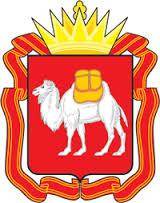 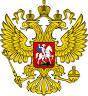 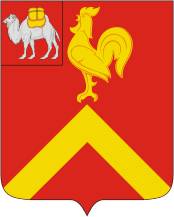 3. Кто такие предки?А) люди, от которых мы произошлиБ) родители, которые придут на помощьВ) великие люди                                                                                              4. Что такое этика?А) наука о добре и зле;Б) наука, которая рассматривает поступки и отношения между людьми с точки зренияпредставлений о добре и зле;В) обычаи и традиции.5. Что такое этикет?А) повседневное уважение и открытая доброжелательность к людямБ) установленный, принятый порядок поведенияВ) оказание бескорыстной помощи другим людям6. Мораль – это …А) культурные традиции;Б) верование людей;В) система норм и ценностей, регулирующих поведение людей.7. Вежливость – это…А) повседневное уважение и открытая доброжелательность к людямБ) черта характера, которая говорит о том, что человек отвечает за собственный свободный выбор;
В) оказание бескорыстной помощи другим людям8. Уважение – это…А) способность человека определять своё поведение с учетом законов природы и общества.Б) почтительное отношение к людям, основанное на признании их достоинствВ) установленный, принятый порядок поведения9. Добро создается из:А) добрых чувств и мыслейБ) из благодарности за добрые делаВ) добрых дел10. Щедрость – это…А) оказание бескорыстной помощи другим людям, отсутствие скупостиБ) почитание людей за их благородное происхождение и за богатствоБ) способность человека определять своё поведение с учетом законов природы и общества.11. Дружбы среди людей не может быть:А) без сдерживания гневаБ) без умения уступать друг другуВ) без лжи и отречения от друга из-за беды, болезни12. Избавиться от обиды поможет:А) умение прощатьБ) месть к обидчикуВ) забыть обиду13. Порядочность – это …А)строгое соблюдение норм поведения, неспособность человека к плохим поступкамБ) привязанность между людьмиВ) оказание бескорыстной помощи другим людям, отсутствие скупости14. Бескорыстие – это…А) способность человека определять своё поведение с учетом законов природы и обществаБ) моральное правило, регулирующее отношения между людьми при  распределении благ, наград и наказаний, доходов и т.п.В) отсутствие стремления к личной выгоде, наживе15. Честность – это …А) искренность, добросовестность, правдивость, надежность, отрицание обмана и воровстваБ) ) почитание людей за их благородное происхождение и за богатствоВ) привязанность между людьми, возникающая на основе взаимоуважения16. Репутация – это …А) отсутствие противоречий между чувствами, намерениями и действиями человека
Б) хорошее мнение и добрая слава о человеке
В) оказание бескорыстной помощи другим людям17. Гордость – это …А) важничанье, высокомерие, заносчивость, самодовольство
Б) добросовестность, правдивость, надежность
В) самоуважение, уважение других, достоинствоКлюч оценивания:
Шкала оценки в баллах: 1 балл за каждое заданиеПрактическая работа «Семья в современном мире»Семья – это ------------------------------------------------------Покровителями семьи и образцами семейного благочестия в Православии являются (2 балла)…..------------------------------------------------Составить синквейн к слову традиции (2 балла)Правила семейных отношений  (2 балла)Мужской и женский труд? Должно ли быть разделение труда всемье?(2 балла)Шкала оценки в баллах: общее количество баллов 8Промежуточная аттестация.1. Человек,  который любит своё Отечество,  предан своему народу,  готов на жертвы и подвиги во имя интересов совей Родины это - ______________________.2. Найдите  соответствие  между  великими  людьми  России  и  их  родом деятельности:3. Наука, которая рассматривает поступки и отношения между людьми с точки зрения представлений о добре и зле это-А) этикет             Б) эстетика             В) этика            Г) этикетка4. Какая из пословиц  НЕ подходит для определения нравственности и добродетели?А) Не тот друг, кто на празднике гуляет, а тот, кто в беде помогаетБ) Вежливость ничего не стоит, но много приноситВ)  Будь другом сам – и тебе помогут в бедеГ) Своя рубашка ближе к телу5. Предметы человеческого труда, а также  представления,  идеи,  ценности и идеалы, традиции и обычаи,  нормы и правила можно назвать одним словом:А) образованность          Б) культура                 В) правила            Г) законы6.  Что  НЕ  является проявлением зла?А) сознательное унижение других людей, неуважение и нетерпимость к нимБ) обманВ) насилие, которое подавляет свободу человекаГ) взаимопонимание и взаимоуважение7.  Как  вы  понимаете  смысл  пословицы о семье:     Семья в куче, не страшна и туча8. Откуда на Русь пришло христианство?А) из Греции             Б) из Византии              В) из Китая             Г) из Израиля9. Какая из религий НЕ относится к мировым?А) Иудаизм               Б)  Ислам                    В) христианство        Г) буддизм10. Найдите соответствие между религиями и их главными символами:11. Какой народ России  исповедует буддизм?А)  мордва                Б) татары                 В) калмыки             Г) русские12. Найдите  соответствие  между  религией  и  культовым  сооружением:13. Храм Христа Спасителя в Москве был построен в честь:А) отмены крепостного права             Б) победы в русско-турецкой войнеВ)  основания Московского университетаГ) победы в Отечественной войне 1812 года14. С  каким  утверждением  о  духовном  мире  человека вы   НЕ  согласны:А) Внутренний мир человека - это его взгляды на мир, на людей и самого себя.Б) Духовное  богатство  человека  даётся  ему  при  рождении.В) С помощью образования человек приобщается к культуре.Г) У человека, который мало  читает, плохая память, скудный словарный запас и  небольшой запас знаний.15. Найдите соответствие между видами этикета и правилами поведения:Шкала оценки в баллах: общее количество баллов 15ТЕМАТИЧЕСКОЕ ПЛАНИРОВАНИЕ 6 КЛАССУЧЕБНО-МЕТОДИЧЕСКОЕ ОБЕСПЕЧЕНИЕ ОБРАЗОВАТЕЛЬНОГО ПРОЦЕССА ОБЯЗАТЕЛЬНЫЕ УЧЕБНЫЕ МАТЕРИАЛЫ ДЛЯ УЧЕНИКАВиноградова Н.Ф., Основы духовно-нравственной культуры народов России, 6 класс. Акционерное общество «Издательство «Просвещение»;МЕТОДИЧЕСКИЕ МАТЕРИАЛЫ ДЛЯ УЧИТЕЛЯОсновы духовно-нравственной культуры народов России. 6 класс - Виноградова .Оценочный материалПрактическая работа «Самопознание».1. Как вы понимаете смысл утверждения «Надо учиться, чтобы быть»?__________________________________________________________________________________________________________________2. Закончите цитату Абу Насар аль Фараби: Самое трудное -  __________________________________________________3. Почему Азамат, который написал письмо в редакцию детского журнала, не считает себя ленивым?  Потому что …А) ему  не хочется учиться                     Б) ему нравится мастерить, конструировать                       В) он играет с маленькой сестрёнкой4. Что помогло Робинзону Крузо из отрывка романа английского писателя Даниэля Дефо обустроить свой быт на необитаемом острове?__________________________________________________________________________________________________________________5. Как вы понимаете смысл выражения «возможности человека»?___________________________________________________________________________________________________________________________________________________________________________6. Почему инструктор из рассказа Виктора Драгунского «Третье место»присудил всем восемнадцати ребятам третье место?___________________________________________________________________________________________________________________________________________________________________________7. В какую экстремальную ситуацию попали Бэн и Дэви из рассказа ЖдеймсаОлдриджа «Последний дюйм»?__________________________________________________________________________________________________________________8. Какие качества помогли Дэви справиться с трудностями? (Подчеркните).Дополните свои варианты* сила воли                          * упорство                                 * жалость* страх                                   * желание помочь                  * желание улететь* выдержка                         * твёрдость характера            * слабость* терпение                           * сила духа                                * героизм* мягкость                            * трусость                                  * любовь к отцу__________________________________________________________________________________________________________________9. Как вы понимаете выражение «Верить в себя»?___________________________________________________________________________________________________________________________________________________________________________10. Что произошло с Джоном Ивом из произведения Александра Грина «Зелёная лампа»?__________________________________________________________________________________________________________________11. Что, по-вашему, удивило ребят на выставке из рассказа Юрия Яковлева «Разбуженный соловьями»?А) «пластилиновая зелёная большая фигура соловьяБ) смелое открытие похитителя пластилинаСистема оценивания: за каждое задание макс.балл -2. Общее кол-во баллов - 22Практическая работа «Человек как член общества»1. Человек, который любит своё Отечество, предан своему народу, готов на жертвы и подвиги во имя интересов совей Родины это - _________________.2. Наука, которая рассматривает поступки и отношения между людьми с точки зрения представлений о добре и зле это-1) этикет 2) эстетика 3) этика 4) этикетка3. Римское слово «мораль» имеет близкое по значению слово в русском языке, это слово:1) мужество 2) нравственность 3) добродетель 4) мудрость4. Основателем этики был древнегреческий философ:1) Цицерон 2) Гельвеций 3) Софокл 4) Аристотель5. Предметы человеческого труда, а также представления, идеи, ценности и идеалы, традиции и обычаи, нормы и правила можно назвать одним словом:1) образованность 2) культура 3) правила 4) законы6. Нравственная ценность, которая относится к человеческой деятельности, образец поступков людей и отношений между ними1) душа 2) добро 3) счастье 4) отвага7. Что не является проявлением зла?1) сознательное унижение других людей, неуважение и нетерпимость к ним2) обман3) насилие, которое подавляет свободу человека4) взаимопонимание и взаимоуважение8. Стремление человека к добру, стремление быть похожим на нравственную личность, которая является для него образцом, положительное качество человека1) обычай 2) традиция 3) добродетель 4) долг9. Действие, результатом которых оказывается причинение зла себе и другим людям1) порок 2) самостоятельность 3) свобода 4)вина10. Какая добродетель находится между двумя пороками?            а) расточительность -………………………….- скупость,            б) вредность -……………………………...- угодничество,            в) безрассудная отвага -………………….- трусость,   Слова для справок: дружелюбие, щедрость, мужество.11. Выбери среди понятий добродетель:1) зазнайство2) вздорность3) хвастливость4) скромность12. Осознание человеком необходимости исполнения моральных норм1) долг 2) благодарность 3) уважение 4) стыд13. Моральное правило, регулирующее отношения между людьми при распределении благ, наград и наказаний, доходов и т.п.называется:1) достоинство 2) справедливость 3) месть 4) оплата14. Действия, направленные на удовлетворение личных интересов, в том числе и в ущерб интересам других людей или общества это-1) симпатия 2) альтруизм 3) дружелюбность 4) эгоизм15. Тяжелое, подавленное душевное состояние человека, которое появляется после осуждения его поведения окружающими людьми это -1) ложь 2) стыд 3)вина 4) долг16. Осознание своих прав, своей моральной ценности и уважение к себе это -1) гордость 2) себялюбие 3) самолюбование 4) достоинство17. Закончи предложение.Переживание осуждения или одобрения собственного поступка, внутренний судья человека это его _______________.Ответы на тест.
1. патриот2. этика3. нравственность4. Аристотель5. культура6. добро7. взаимопонимание и взаимоуважение8. добродетель9. порок10.             а) щедрость            б) дружелюбие            в) мужество.11. скромность12. долг13. справедливость14. эгоизм15. стыд16. достоинство17. совестьСистема оценивания: за каждое задание выставляется 1 балл. Общее кол-во баллов - 17Промежуточная аттестация«Человек – носитель и творец культуры». Подберите к данному суждению иллюстрации и укажите фамилии и инициалы людей.2. Кого считают родоначальником этики?А) Аристофан В) АристотельБ) Эпикур Г) Софокл3. «На чужой стороне и весна не красна». О чём эта пословица?А) о временах года В) о погоде в дальних странахБ) о любви к родине4. Имя героя, изображенного на иллюстрации.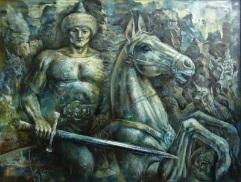 А) Урал-батыр Б) Вольга В) Добрыня Никитич5. «Был великим полководцем и мудрым правителем. Самая большая из заслуг его – победа над Мамаем». О ком идет речь?А) Владимир Мономах В) Сергий РадонежскийБ) Дмитрий Донской6. Главная заслуга Александра Невского?А) победа в Ледовом побоище 5 апреля 1242 года на льду Чудского озера.Б) победа над Мамаем.В) в 1612 году освободил Москву от поляков.7. Прочитайте сказку Константина Ушинского «Два плуга». Сделайте вывод о том, что хотел донести до нас автор. Выберите вариант ответа.Из одного и того же куска железа и в одной и той же мастерской были сделаны два плуга. Один из них попал в руки земледельца и немедленно пошел в работу, а другой долго и совершенно бесполезно провалялся в лавке купца.Случилось через несколько времени, что оба земляка опять встретились. Плуг, бывший у земледельца, блестел, как серебро, и был даже еще лучше, чем в то время, когда он только что вышел из мастерской; плуг же, пролежавший без всякого дела в лавке, потемнел и покрылся ржавчиной.— Скажи, пожалуйста, отчего ты так блестишь? — спросил заржавевший плуг у своего старого знакомца.— От труда, мой милый, — отвечал тот, — а если ты заржавел и сделался хуже, чем был, то потому, что всё это время ты пролежал на боку, ничего не делая.А) Автор хотел показать, как правильно использовать плуг.Б) Автор хотел показать, что нельзя хранить плуг в лавке.В) Автор хотел показать, насколько важно трудиться и приносить пользу. Нельзя лениться и лежать на боку.8. Прочитайте отрывок из статьи Д.С. Лихачева «Природа, родник, Родина, просто доброта». Почему автор рассуждает о том, как много в русском языке слов с корнем «род»? Выберите вариант ответа. «…Сколько в русском языке слов с корнем «род»: родной, родник, родинка, народ, природа, родина… Слова эти как бы сами слагаются вместе! Родники родной природы, прирожденность родникам родной природы. Исповедь земле. Земля – это главное в природе. Земля рождающаяся, Земля урожая. И слово цвет – от цветов! Цвета цветов… И у неба сияющий синий цвет, цвет неба, под которым зреют колосистые поля ржи (в этом слове тоже корень, связанный с ростом, урожаем, рождение, рожь – это то, что рожает земля)».А) Важно сохранять то, что рождает природа.Б) Автор хочет научить правильно выделять в словах корни.В) Автор рассказывает об однокоренных словах.9. Рассмотрите иллюстрации и определите, к какому православному празднику относятся эти символы.А) Новый год В) Благовещенье Б) Рождество Христово10. «Сабантуй - праздник народов Башкирии и Татарстана в честь сбора урожая, демонстрирующий силу и ловкость башкир и татар, пропагандирующий здоровый образ жизни». Этот праздник принадлежит…А) христианскому народу. Б) мусульманскому народу. В) буддистам.11. Распределите по группам названия священных книг и основателей религий. Запишите в таблицу.Тора, Иисус Христос, Коран, Будда, Библия, Моисей, Мухаммад, Трипитака.Ответы.Андрей Рублёв, Огдо Аксёнова, Александр Пушкин, Галина Уланова.ВБАБАВАББ
Система оценивания: за каждое задание выставляется 1 балл. Общее кол-во баллов - 11№
п/пНаименование разделов и тем программыКоличество часовКоличество часовКоличество часовДата изученияВиды деятельностиВиды, формы контроляЭлектронные (цифровые) образовательные ресурсы№
п/пНаименование разделов и тем программывсегоконтрольные работыпрактические работыДата изученияВиды деятельностиВиды, формы контроляЭлектронные (цифровые) образовательные ресурсыТематический блок 1. Россия - наш общий домТематический блок 1. Россия - наш общий домТематический блок 1. Россия - наш общий домТематический блок 1. Россия - наш общий домТематический блок 1. Россия - наш общий домТематический блок 1. Россия - наш общий домТематический блок 1. Россия - наш общий домТематический блок 1. Россия - наш общий домТематический блок 1. Россия - наш общий дом1.Зачем изучать курс «Основы духовно-нравственной культуры народов России»?100формировать представление об особенностях курса «Основы духовно-нравственной культуры народов России»;
Устный опрос;
https://go.mail.ru/search_video?fr=amigo&gp=900010&q=%D0%B2%D0%B8%D0%B4%D0%B5%D0%BE%D1%83%D1%80%D0%BE%D0%BA%D0%B8%20%D0%9E%D0%94%D0%9D%D0%9A%D0%9D%D0%A0&frm=ws_t2.Наш дом — Россия100слушать и понимать объяснения учителя по теме урока;
Устный опрос;
https://go.mail.ru/search_video?fr=amigo&gp=900010&q=%D0%B2%D0%B8%D0%B4%D0%B5%D0%BE%D1%83%D1%80%D0%BE%D0%BA%D0%B8%20%D0%9E%D0%94%D0%9D%D0%9A%D0%9D%D0%A0&frm=ws_t3.Язык и история100формировать представления о языке как носителе духовно-нравственных смыслов культуры;
Устный опрос;
https://go.mail.ru/search_video?fr=amigo&gp=900010&q=%D0%B2%D0%B8%D0%B4%D0%B5%D0%BE%D1%83%D1%80%D0%BE%D0%BA%D0%B8%20%D0%9E%D0%94%D0%9D%D0%9A%D0%9D%D0%A0&frm=ws_t4.Русский язык — язык общения и язык возможностей100формировать представление о русском языке как языке межнационального общения;
Устный опрос;
https://go.mail.ru/search_video?fr=amigo&gp=900010&q=%D0%B2%D0%B8%D0%B4%D0%B5%D0%BE%D1%83%D1%80%D0%BE%D0%BA%D0%B8%20%D0%9E%D0%94%D0%9D%D0%9A%D0%9D%D0%A0&frm=ws_t5.Истоки родной культуры100формировать представление о том, что такое культура, об общих чертах в  культуре разных народов;
Устный опрос;
https://go.mail.ru/search_video?fr=amigo&gp=900010&q=%D0%B2%D0%B8%D0%B4%D0%B5%D0%BE%D1%83%D1%80%D0%BE%D0%BA%D0%B8%20%D0%9E%D0%94%D0%9D%D0%9A%D0%9D%D0%A0&frm=ws_t6.Материальная культура100формировать представление о традиционных укладах жизни разных народов;
слушать и анализировать выступления одноклассников;
Устный опрос;
https://go.mail.ru/search_video?fr=amigo&gp=900010&q=%D0%B2%D0%B8%D0%B4%D0%B5%D0%BE%D1%83%D1%80%D0%BE%D0%BA%D0%B8%20%D0%9E%D0%94%D0%9D%D0%9A%D0%9D%D0%A0&frm=ws_t7.Духовная культура100формировать представление о духовной культуре разных народов;
понимать взаимосвязь между проявлениями материальной и духовной культуры;
Устный опрос;
https://go.mail.ru/search_video?fr=amigo&gp=900010&q=%D0%B2%D0%B8%D0%B4%D0%B5%D0%BE%D1%83%D1%80%D0%BE%D0%BA%D0%B8%20%D0%9E%D0%94%D0%9D%D0%9A%D0%9D%D0%A0&frm=ws_t8.Культура и религия100формировать представление о понятии «религия», понимать и уметь объяснять, в чём заключается связь культуры и религии;
Устный опрос;
https://go.mail.ru/search_video?fr=amigo&gp=900010&q=%D0%B2%D0%B8%D0%B4%D0%B5%D0%BE%D1%83%D1%80%D0%BE%D0%BA%D0%B8%20%D0%9E%D0%94%D0%9D%D0%9A%D0%9D%D0%A0&frm=ws_t9.Культура и образование100понимать смысл понятия «образование», уметь объяснять важность и необходимость образования для общества;
Устный опрос;
https://go.mail.ru/search_video?fr=amigo&gp=900010&q=%D0%B2%D0%B8%D0%B4%D0%B5%D0%BE%D1%83%D1%80%D0%BE%D0%BA%D0%B8%20%D0%9E%D0%94%D0%9D%D0%9A%D0%9D%D0%A0&frm=ws_t10.Практическая работа «Многообразие культур России»101отбирать материал по нескольким источникам, готовить доклады, работать с научно-популярной литературой;
Практическая работа;
https://go.mail.ru/search_video?fr=amigo&gp=900010&q=%D0%B2%D0%B8%D0%B4%D0%B5%D0%BE%D1%83%D1%80%D0%BE%D0%BA%D0%B8%20%D0%9E%D0%94%D0%9D%D0%9A%D0%9D%D0%A0&frm=ws_tТематический блок 2. Семья и духовно-нравственные ценностиТематический блок 2. Семья и духовно-нравственные ценностиТематический блок 2. Семья и духовно-нравственные ценностиТематический блок 2. Семья и духовно-нравственные ценностиТематический блок 2. Семья и духовно-нравственные ценностиТематический блок 2. Семья и духовно-нравственные ценностиТематический блок 2. Семья и духовно-нравственные ценностиТематический блок 2. Семья и духовно-нравственные ценностиТематический блок 2. Семья и духовно-нравственные ценности11Семья  — хранитель духовных ценностей100понимать, что такое семья, формировать представление о взаимосвязях между типом культуры и особенностями семейного уклада у разных народов;
Устный опрос;
https://go.mail.ru/search_video?fr=amigo&gp=900010&q=%D0%B2%D0%B8%D0%B4%D0%B5%D0%BE%D1%83%D1%80%D0%BE%D0%BA%D0%B8%20%D0%9E%D0%94%D0%9D%D0%9A%D0%9D%D0%A0&frm=ws_t12Родина начинается с семьи100понимать и объяснять, как и почему история каждой семьи тесно связана с историей страны, народа;
Устный опрос;
https://go.mail.ru/search_video?fr=amigo&gp=900010&q=%D0%B2%D0%B8%D0%B4%D0%B5%D0%BE%D1%83%D1%80%D0%BE%D0%BA%D0%B8%20%D0%9E%D0%94%D0%9D%D0%9A%D0%9D%D0%A0&frm=ws_t13Традиции семейного воспитания в России100понимать и объяснять, что такое традиция, уметь рассказывать о традициях своей семьи, семейных традициях своего народа и других народов России;
Устный опрос;
https://go.mail.ru/search_video?fr=amigo&gp=900010&q=%D0%B2%D0%B8%D0%B4%D0%B5%D0%BE%D1%83%D1%80%D0%BE%D0%BA%D0%B8%20%D0%9E%D0%94%D0%9D%D0%9A%D0%9D%D0%A0&frm=ws_t14Образ семьи в культуре народов России100знать основные фольклорные сюжеты о семье, семейных ценностях;
Устный опрос;
https://go.mail.ru/search_video?fr=amigo&gp=900010&q=%D0%B2%D0%B8%D0%B4%D0%B5%D0%BE%D1%83%D1%80%D0%BE%D0%BA%D0%B8%20%D0%9E%D0%94%D0%9D%D0%9A%D0%9D%D0%A0&frm=ws_t15Труд в истории семьи100понимать, что такое «семейный труд», сознавать и характеризовать важного общего семейного труда для укрепления целостности семьи;
Устный опрос;
https://go.mail.ru/search_video?fr=amigo&gp=900010&q=%D0%B2%D0%B8%D0%B4%D0%B5%D0%BE%D1%83%D1%80%D0%BE%D0%BA%D0%B8%20%D0%9E%D0%94%D0%9D%D0%9A%D0%9D%D0%A0&frm=ws_t16Практическая работа «Семья в современном мире»101понимать, почему важно изучать и хранить историю своей семьи, передавать её следующим поколениям;
Практическая работа;
https://go.mail.ru/search_video?fr=amigo&gp=900010&q=%D0%B2%D0%B8%D0%B4%D0%B5%D0%BE%D1%83%D1%80%D0%BE%D0%BA%D0%B8%20%D0%9E%D0%94%D0%9D%D0%9A%D0%9D%D0%A0&frm=ws_tТематический блок 3. Духовно-нравственное богатство личностиТематический блок 3. Духовно-нравственное богатство личностиТематический блок 3. Духовно-нравственное богатство личностиТематический блок 3. Духовно-нравственное богатство личностиТематический блок 3. Духовно-нравственное богатство личностиТематический блок 3. Духовно-нравственное богатство личностиТематический блок 3. Духовно-нравственное богатство личностиТематический блок 3. Духовно-нравственное богатство личностиТематический блок 3. Духовно-нравственное богатство личности17Личность  — общество  — культура100знать, что такое гуманизм, понимать, что делает человека человеком и какие проявления людей можно назвать гуманными;
Устный опрос;
https://go.mail.ru/search_video?fr=amigo&gp=900010&q=%D0%B2%D0%B8%D0%B4%D0%B5%D0%BE%D1%83%D1%80%D0%BE%D0%BA%D0%B8%20%D0%9E%D0%94%D0%9D%D0%9A%D0%9D%D0%A0&frm=ws_t18Духовный мир человека. Человек — творец культуры100понимать и объяснять значение слова «человек» в контексте духовно- нравственной культуры;
Устный опрос;
https://go.mail.ru/search_video?fr=amigo&gp=900010&q=%D0%B2%D0%B8%D0%B4%D0%B5%D0%BE%D1%83%D1%80%D0%BE%D0%BA%D0%B8%20%D0%9E%D0%94%D0%9D%D0%9A%D0%9D%D0%A0&frm=ws_t19Личность и духовно-нравственные ценности100понимать и объяснять, что такое мораль и нравственность, любовь к близким;
Устный опрос;
https://go.mail.ru/search_video?fr=amigo&gp=900010&q=%D0%B2%D0%B8%D0%B4%D0%B5%D0%BE%D1%83%D1%80%D0%BE%D0%BA%D0%B8%20%D0%9E%D0%94%D0%9D%D0%9A%D0%9D%D0%A0&frm=ws_t20Личность  — общество  — культура100знать, что такое гуманизм, понимать, что делает человека человеком и какие проявления людей можно назвать гуманными;
Устный опрос;
https://go.mail.ru/search_video?fr=amigo&gp=900010&q=%D0%B2%D0%B8%D0%B4%D0%B5%D0%BE%D1%83%D1%80%D0%BE%D0%BA%D0%B8%20%D0%9E%D0%94%D0%9D%D0%9A%D0%9D%D0%A0&frm=ws_tТематический блок 4. Культурное единство РоссииТематический блок 4. Культурное единство РоссииТематический блок 4. Культурное единство РоссииТематический блок 4. Культурное единство РоссииТематический блок 4. Культурное единство РоссииТематический блок 4. Культурное единство РоссииТематический блок 4. Культурное единство РоссииТематический блок 4. Культурное единство РоссииТематический блок 4. Культурное единство России21Историческая память как духовно-нравственная ценность100объяснять смысл термина «история», понимать важность изучения истории;
понимать и объяснять, что такое историческая память, как история каждой семьи связана с историей страны;
Устный опрос;
https://go.mail.ru/search_video?fr=amigo&gp=900010&q=%D0%B2%D0%B8%D0%B4%D0%B5%D0%BE%D1%83%D1%80%D0%BE%D0%BA%D0%B8%20%D0%9E%D0%94%D0%9D%D0%9A%D0%9D%D0%A0&frm=ws_t22Литература как язык культуры100понимать особенности литературы, её отличия от других видов художественного творчества;
Устный опрос;
https://go.mail.ru/search_video?fr=amigo&gp=900010&q=%D0%B2%D0%B8%D0%B4%D0%B5%D0%BE%D1%83%D1%80%D0%BE%D0%BA%D0%B8%20%D0%9E%D0%94%D0%9D%D0%9A%D0%9D%D0%A0&frm=ws_t23Взаимовлияние культур100иметь представление о значении терминов «взаимодействие культур», «культурный обмен»;
Устный опрос;
https://go.mail.ru/search_video?fr=amigo&gp=900010&q=%D0%B2%D0%B8%D0%B4%D0%B5%D0%BE%D1%83%D1%80%D0%BE%D0%BA%D0%B8%20%D0%9E%D0%94%D0%9D%D0%9A%D0%9D%D0%A0&frm=ws_t24Духовно-нравственные ценности российского народа100уметь объяснять значение основных понятий, отражающих духовно-нравственные ценности;
Устный опрос;
https://go.mail.ru/search_video?fr=amigo&gp=900010&q=%D0%B2%D0%B8%D0%B4%D0%B5%D0%BE%D1%83%D1%80%D0%BE%D0%BA%D0%B8%20%D0%9E%D0%94%D0%9D%D0%9A%D0%9D%D0%A0&frm=ws_t25Регионы России: культурное многообразие100понимать принципы федеративного устройства России, объяснять понятие «полиэтничность»;
Устный опрос;
https://go.mail.ru/search_video?fr=amigo&gp=900010&q=%D0%B2%D0%B8%D0%B4%D0%B5%D0%BE%D1%83%D1%80%D0%BE%D0%BA%D0%B8%20%D0%9E%D0%94%D0%9D%D0%9A%D0%9D%D0%A0&frm=ws_t26Праздники в культуре народов России100понимать и объяснять, что такое «народный праздник»;
уметь рассказывать о праздничных традициях разных народов и своей семьи;
Устный опрос;
https://go.mail.ru/search_video?fr=amigo&gp=900010&q=%D0%B2%D0%B8%D0%B4%D0%B5%D0%BE%D1%83%D1%80%D0%BE%D0%BA%D0%B8%20%D0%9E%D0%94%D0%9D%D0%9A%D0%9D%D0%A0&frm=ws_t27Памятники в культуре народов России100устанавливать связь между историей памятника и историей края;
характеризовать памятники истории и культуры;
Устный опрос;
https://go.mail.ru/search_video?fr=amigo&gp=900010&q=%D0%B2%D0%B8%D0%B4%D0%B5%D0%BE%D1%83%D1%80%D0%BE%D0%BA%D0%B8%20%D0%9E%D0%94%D0%9D%D0%9A%D0%9D%D0%A0&frm=ws_t28Музыкальная культура народов России100понимать особенности музыки как вида искусства;
знать и называть основные темы музыкального творчества народов России, понимать, как история народа отражается в его музыке;
Устный опрос;
https://go.mail.ru/search_video?fr=amigo&gp=900010&q=%D0%B2%D0%B8%D0%B4%D0%B5%D0%BE%D1%83%D1%80%D0%BE%D0%BA%D0%B8%20%D0%9E%D0%94%D0%9D%D0%9A%D0%9D%D0%A0&frm=ws_t29Изобразительное искусство народов России100понимать и объяснять особенности изобразительного искусства как вида художественного творчества;
Устный опрос;
https://go.mail.ru/search_video?fr=amigo&gp=900010&q=%D0%B2%D0%B8%D0%B4%D0%B5%D0%BE%D1%83%D1%80%D0%BE%D0%BA%D0%B8%20%D0%9E%D0%94%D0%9D%D0%9A%D0%9D%D0%A0&frm=ws_t30Фольклор и литература народов России100понимать, что такое национальная литература;
объяснять и показывать на примерах, как произведения фольклора отражают историю народа, его духовно-нравственные ценности;
Устный опрос;
https://go.mail.ru/search_video?fr=amigo&gp=900010&q=%D0%B2%D0%B8%D0%B4%D0%B5%D0%BE%D1%83%D1%80%D0%BE%D0%BA%D0%B8%20%D0%9E%D0%94%D0%9D%D0%9A%D0%9D%D0%A0&frm=ws_t31Бытовые традиции народов России: пища, одежда, дом (практическое занятие)100отбирать и сравнивать учебный материал по нескольким источникам, решать текстовые задачи, слушать и анализировать выступления одноклассников, работать с научно-популярной литературой;
Письменный контроль;
https://go.mail.ru/search_video?fr=amigo&gp=900010&q=%D0%B2%D0%B8%D0%B4%D0%B5%D0%BE%D1%83%D1%80%D0%BE%D0%BA%D0%B8%20%D0%9E%D0%94%D0%9D%D0%9A%D0%9D%D0%A0&frm=ws_t32Культурная карта России (практическое занятие)100отбирать и сравнивать несколько источников, решать текстовые задачи, слушать и анализировать выступления одноклассников, работать с научно-популярной литературой;
Письменный контроль;
https://go.mail.ru/search_video?fr=amigo&gp=900010&q=%D0%B2%D0%B8%D0%B4%D0%B5%D0%BE%D1%83%D1%80%D0%BE%D0%BA%D0%B8%20%D0%9E%D0%94%D0%9D%D0%9A%D0%9D%D0%A0&frm=ws_t33Единство страны  — залог будущего России100понимать и объяснять значение общих элементов и черт в культуре разных народов России для обоснования её культурного, экономического единства;
Устный опрос;
https://go.mail.ru/search_video?fr=amigo&gp=900010&q=%D0%B2%D0%B8%D0%B4%D0%B5%D0%BE%D1%83%D1%80%D0%BE%D0%BA%D0%B8%20%D0%9E%D0%94%D0%9D%D0%9A%D0%9D%D0%A0&frm=ws_t34Промежуточная аттестация (тестирование)110Проверка знаний за годКонтрольная работаhttps://go.mail.ru/search_video?fr=amigo&gp=900010&q=%D0%B2%D0%B8%D0%B4%D0%B5%D0%BE%D1%83%D1%80%D0%BE%D0%BA%D0%B8%20%D0%9E%D0%94%D0%9D%D0%9A%D0%9D%D0%A0&frm=ws_tОбщее количество часов по программеОбщее количество часов по программе3412№ вопроса1234567891011121314151617Правильный ответВБАББВВБВАБААВАБВБаллыОценка16-17«5» (высокий)11-15«4» (выше среднего)7-10«3» (средний)менее 6«2» (ниже среднего)БаллыОценка7-8«5» (высокий)5-6«4» (выше среднего)3-4«3» (средний)менее 2«2» (ниже среднего)1. Лев Николаевич ТолстойА. Скульптор2. Иван  Петрович  КулибинБ. Писатель3. Степан Дмитриевич ЭрьзяВ. Художник4. Илья Ефимович РепинГ. Композитор5. Дмитрий Дмитриевич ШостаковичД. Механик-изобретатель1. ХристианствоА. Полумесяц2. МусульманствоБ. Шестиконечная звезда  (Звезда Давида)3. БуддизмВ. Крест4. ИудаизмГ. Колесо закона (колесо сансары)1. ХристианствоА. Мечеть2. МусульманствоБ. Синагога3. БуддизмВ. Пагода4. ИудаизмГ. Церковь1. Деловой этикетА. Спросите, может ли клиент говорить с вами.2. Этикет телефонного общенияБ. Не тянитесь через весь стол.3. Столовый этикетВ. Соблюдение коммерческой тайныБаллыОценка14-15«5» (высокий)9-13«4» (выше среднего)6-8«3» (средний)менее 5«2» (ниже среднего)№
п/пНаименование разделов и тем программыКоличество часовКоличество часовКоличество часовДата изученияВиды деятельностиВиды, формы контроляЭлектронные (цифровые) образовательные ресурсы№
п/пНаименование разделов и тем программывсегоконтрольные работыпрактические работыДата изученияВиды деятельностиВиды, формы контроляЭлектронные (цифровые) образовательные ресурсыТематический блок 1. Культура как социальностьТематический блок 1. Культура как социальностьТематический блок 1. Культура как социальностьТематический блок 1. Культура как социальностьТематический блок 1. Культура как социальностьТематический блок 1. Культура как социальностьТематический блок 1. Культура как социальностьТематический блок 1. Культура как социальностьТематический блок 1. Культура как социальность1Мир культуры: его структура100понимать специфику социальных явлений, их отличия от мира природы;
Устный опрос;
https://go.mail.ru/search_video?fr=amigo&gp=900010&q=%D0%B2%D0%B8%D0%B4%D0%B5%D0%BE%D1%83%D1%80%D0%BE%D0%BA%D0%B8%20%D0%9E%D0%94%D0%9D%D0%9A%D0%9D%D0%A0&frm=ws_t2Культура России: многообразие регионов100понимать и объяснять важность сохранения исторической памяти разных народов, культурных традиций разных регионов России;
характеризовать духовную культуру народов России как общее достояние нашей Родины;
Устный опрос;
https://go.mail.ru/search_video?fr=amigo&gp=900010&q=%D0%B2%D0%B8%D0%B4%D0%B5%D0%BE%D1%83%D1%80%D0%BE%D0%BA%D0%B8%20%D0%9E%D0%94%D0%9D%D0%9A%D0%9D%D0%A0&frm=ws_t3История быта как история культуры100понимать и объяснять взаимосвязь хозяйственной деятельности, быта людей с историей народа, климатом, географическими условиями его жизни;
Устный опрос;
https://go.mail.ru/search_video?fr=amigo&gp=900010&q=%D0%B2%D0%B8%D0%B4%D0%B5%D0%BE%D1%83%D1%80%D0%BE%D0%BA%D0%B8%20%D0%9E%D0%94%D0%9D%D0%9A%D0%9D%D0%A0&frm=ws_t4Прогресс: технический и социальный100понимать и объяснять, что такое труд, разделение труда, какова роль труда в истории и современном обществе;
Устный опрос;
https://go.mail.ru/search_video?fr=amigo&gp=900010&q=%D0%B2%D0%B8%D0%B4%D0%B5%D0%BE%D1%83%D1%80%D0%BE%D0%BA%D0%B8%20%D0%9E%D0%94%D0%9D%D0%9A%D0%9D%D0%A0&frm=ws_t5Образование в культуре народов России100понимать и объяснять важность образования в современном мире и ценность знаний;
понимать, что образование  — важная часть процесса формирования духовно-нравственных ориентиров человека;
Устный опрос;
https://go.mail.ru/search_video?fr=amigo&gp=900010&q=%D0%B2%D0%B8%D0%B4%D0%B5%D0%BE%D1%83%D1%80%D0%BE%D0%BA%D0%B8%20%D0%9E%D0%94%D0%9D%D0%9A%D0%9D%D0%A0&frm=ws_t6Права и обязанности человека100понимать и объяснять, в чём заключается смысл понятий «права человека», правовая культура» и др.;
Устный опрос;
https://go.mail.ru/search_video?fr=amigo&gp=900010&q=%D0%B2%D0%B8%D0%B4%D0%B5%D0%BE%D1%83%D1%80%D0%BE%D0%BA%D0%B8%20%D0%9E%D0%94%D0%9D%D0%9A%D0%9D%D0%A0&frm=ws_t7Общество и религия: духовно-нравственное взаимодействие100понимать и объяснять смысл понятий «религия», «атеизм» и др.;
знать названия традиционных религий России, уметь объяснять их роль в истории и на современном этапе развития общества;
Устный опрос;
https://go.mail.ru/search_video?fr=amigo&gp=900010&q=%D0%B2%D0%B8%D0%B4%D0%B5%D0%BE%D1%83%D1%80%D0%BE%D0%BA%D0%B8%20%D0%9E%D0%94%D0%9D%D0%9A%D0%9D%D0%A0&frm=ws_t8Современный мир: самое важное.101подготовить проект (или доклад, сообщение); работать с научно-популярной литературой, разграничивать и систематизировать понятия;
Устный опрос;
https://go.mail.ru/search_video?fr=amigo&gp=900010&q=%D0%B2%D0%B8%D0%B4%D0%B5%D0%BE%D1%83%D1%80%D0%BE%D0%BA%D0%B8%20%D0%9E%D0%94%D0%9D%D0%9A%D0%9D%D0%A0&frm=ws_tТематический блок 2. Человек и его отражение в культуреТематический блок 2. Человек и его отражение в культуреТематический блок 2. Человек и его отражение в культуреТематический блок 2. Человек и его отражение в культуреТематический блок 2. Человек и его отражение в культуреТематический блок 2. Человек и его отражение в культуреТематический блок 2. Человек и его отражение в культуреТематический блок 2. Человек и его отражение в культуреТематический блок 2. Человек и его отражение в культуре9Каким должен быть человек? Духовно-нравственный облик и идеал человекапонимать и объяснять взаимосвязь таких понятий, как «свобода», ответственность, право и долг;
Устный опрос;
https://go.mail.ru/search_video?fr=amigo&gp=900010&q=%D0%B2%D0%B8%D0%B4%D0%B5%D0%BE%D1%83%D1%80%D0%BE%D0%BA%D0%B8%20%D0%9E%D0%94%D0%9D%D0%9A%D0%9D%D0%A0&frm=ws_t10Взросление человека в культуре народов Россииобъяснять важность взаимодействия человека и общества, негативные эффекты социальной изоляции;
Устный опрос;
https://go.mail.ru/search_video?fr=amigo&gp=900010&q=%D0%B2%D0%B8%D0%B4%D0%B5%D0%BE%D1%83%D1%80%D0%BE%D0%BA%D0%B8%20%D0%9E%D0%94%D0%9D%D0%9A%D0%9D%D0%A0&frm=ws_t11Религия как источник нравственностипонимать, какой нравственный потенциал несут традиционные религии России;
Устный опрос;
https://go.mail.ru/search_video?fr=amigo&gp=900010&q=%D0%B2%D0%B8%D0%B4%D0%B5%D0%BE%D1%83%D1%80%D0%BE%D0%BA%D0%B8%20%D0%9E%D0%94%D0%9D%D0%9A%D0%9D%D0%A0&frm=ws_t12Наука как источник знания о человеке и человеческомпонимать и объяснять смысл понятия «гуманитарное знание»; осознавать, что культура помогает человеку понимать самого себя;
Устный опрос;
https://go.mail.ru/search_video?fr=amigo&gp=900010&q=%D0%B2%D0%B8%D0%B4%D0%B5%D0%BE%D1%83%D1%80%D0%BE%D0%BA%D0%B8%20%D0%9E%D0%94%D0%9D%D0%9A%D0%9D%D0%A0&frm=ws_t13Этика и нравственность как категории духовной культурыобъяснять понятия «добро» и «зло» с помощью примеров из истории и культуры народов России, соотносить эти понятия с личным опытом;
Устный опрос;
https://go.mail.ru/search_video?fr=amigo&gp=900010&q=%D0%B2%D0%B8%D0%B4%D0%B5%D0%BE%D1%83%D1%80%D0%BE%D0%BA%D0%B8%20%D0%9E%D0%94%D0%9D%D0%9A%D0%9D%D0%A0&frm=ws_t14Практическая работа «Самопознание»уметь соотносить понятия «мораль», «нравственность» с самопознанием на доступном для возраста детей уровне;
Практическая работа
https://go.mail.ru/search_video?fr=amigo&gp=900010&q=%D0%B2%D0%B8%D0%B4%D0%B5%D0%BE%D1%83%D1%80%D0%BE%D0%BA%D0%B8%20%D0%9E%D0%94%D0%9D%D0%9A%D0%9D%D0%A0&frm=ws_tТематический блок 3. Человек как член обществаТематический блок 3. Человек как член обществаТематический блок 3. Человек как член обществаТематический блок 3. Человек как член обществаТематический блок 3. Человек как член обществаТематический блок 3. Человек как член обществаТематический блок 3. Человек как член обществаТематический блок 3. Человек как член обществаТематический блок 3. Человек как член общества15Труд делает человека человекомосознавать важность труда объяснять его роль в современном обществе;
Устный опрос;
https://go.mail.ru/search_video?fr=amigo&gp=900010&q=%D0%B2%D0%B8%D0%B4%D0%B5%D0%BE%D1%83%D1%80%D0%BE%D0%BA%D0%B8%20%D0%9E%D0%94%D0%9D%D0%9A%D0%9D%D0%A0&frm=ws_t16Подвиг: как узнать героя?понимать и объяснять отличие подвига на войне и в мирное время;
знать и называть имена героев;
Устный опрос;
https://go.mail.ru/search_video?fr=amigo&gp=900010&q=%D0%B2%D0%B8%D0%B4%D0%B5%D0%BE%D1%83%D1%80%D0%BE%D0%BA%D0%B8%20%D0%9E%D0%94%D0%9D%D0%9A%D0%9D%D0%A0&frm=ws_t17Люди в обществе: духовно-нравственное взаимовлияниепонимать и объяснять понятия «дружба», «предательство», «честь», «коллективизм», «благотворительность»;
Устный опрос;
https://go.mail.ru/search_video?fr=amigo&gp=900010&q=%D0%B2%D0%B8%D0%B4%D0%B5%D0%BE%D1%83%D1%80%D0%BE%D0%BA%D0%B8%20%D0%9E%D0%94%D0%9D%D0%9A%D0%9D%D0%A0&frm=ws_t18Проблемы современного общества как отражение его духовно-нравственного самосознанияпонимать и объяснять понятия «бедность», «инвалидность», «сиротство»;
Устный опрос;
https://go.mail.ru/search_video?fr=amigo&gp=900010&q=%D0%B2%D0%B8%D0%B4%D0%B5%D0%BE%D1%83%D1%80%D0%BE%D0%BA%D0%B8%20%D0%9E%D0%94%D0%9D%D0%9A%D0%9D%D0%A0&frm=ws_t19Духовно-нравственные ориентиры социальных отношенийпонимать и объяснять понятия «милосердие», «взаимопомощь», «благотворительность», «волонтёрство»;
выявлять общие черты традиций милосердия, взаимной помощи, благотворительности у представителей разных народов;
Устный опрос;
https://go.mail.ru/search_video?fr=amigo&gp=900010&q=%D0%B2%D0%B8%D0%B4%D0%B5%D0%BE%D1%83%D1%80%D0%BE%D0%BA%D0%B8%20%D0%9E%D0%94%D0%9D%D0%9A%D0%9D%D0%A0&frm=ws_t20Гуманизм как сущностная характеристика духовно- нравственной культуры народов Россиипонимать и характеризовать понятие «гуманизм» как источник духовно-нравственных ценностей народов России;
осознавать важность гуманизма для формирования личности, построения взаимоотношений в обществе;
Устный опрос;
https://go.mail.ru/search_video?fr=amigo&gp=900010&q=%D0%B2%D0%B8%D0%B4%D0%B5%D0%BE%D1%83%D1%80%D0%BE%D0%BA%D0%B8%20%D0%9E%D0%94%D0%9D%D0%9A%D0%9D%D0%A0&frm=ws_t21Социальные профессии; их важность для сохранения духовно-нравственного облика обществапонимать и объяснять, что такое социальные профессии и почему выбирать их нужно особенно ответственно;
Устный опрос;
https://go.mail.ru/search_video?fr=amigo&gp=900010&q=%D0%B2%D0%B8%D0%B4%D0%B5%D0%BE%D1%83%D1%80%D0%BE%D0%BA%D0%B8%20%D0%9E%D0%94%D0%9D%D0%9A%D0%9D%D0%A0&frm=ws_t22Выдающиеся благотворители в истории. Благотворительность как нравственный долгприводить примеры выдающихся благотворителей в истории и в современной России;
Устный опрос;
https://go.mail.ru/search_video?fr=amigo&gp=900010&q=%D0%B2%D0%B8%D0%B4%D0%B5%D0%BE%D1%83%D1%80%D0%BE%D0%BA%D0%B8%20%D0%9E%D0%94%D0%9D%D0%9A%D0%9D%D0%A0&frm=ws_t23Выдающиеся учёные России. Наука как источник социального и духовного прогресса обществапонимать и объяснять, что такое наука; приводить имена выдающихся учёных России;
Устный опрос;
https://go.mail.ru/search_video?fr=amigo&gp=900010&q=%D0%B2%D0%B8%D0%B4%D0%B5%D0%BE%D1%83%D1%80%D0%BE%D0%BA%D0%B8%20%D0%9E%D0%94%D0%9D%D0%9A%D0%9D%D0%A0&frm=ws_t24Моя профессия обосновывать, какие духовно-нравственные качества нужны для выбранной профессии;
Устный опрос;
https://go.mail.ru/search_video?fr=amigo&gp=900010&q=%D0%B2%D0%B8%D0%B4%D0%B5%D0%BE%D1%83%D1%80%D0%BE%D0%BA%D0%B8%20%D0%9E%D0%94%D0%9D%D0%9A%D0%9D%D0%A0&frm=ws_t25Практическая работа «Человек как член общества»101Обобщение и систематизация знанийПрактическая работаhttps://go.mail.ru/search_video?fr=amigo&gp=900010&q=%D0%B2%D0%B8%D0%B4%D0%B5%D0%BE%D1%83%D1%80%D0%BE%D0%BA%D0%B8%20%D0%9E%D0%94%D0%9D%D0%9A%D0%9D%D0%A0&frm=ws_tТематический блок 4. Родина и патриотизмТематический блок 4. Родина и патриотизмТематический блок 4. Родина и патриотизмТематический блок 4. Родина и патриотизмТематический блок 4. Родина и патриотизмТематический блок 4. Родина и патриотизмТематический блок 4. Родина и патриотизмТематический блок 4. Родина и патриотизмТематический блок 4. Родина и патриотизм26Гражданинхарактеризовать понятия «Родина», «гражданство»; понимать духовно-нравственный смысл патриотизма;
Устный опрос;
https://go.mail.ru/search_video?fr=amigo&gp=900010&q=%D0%B2%D0%B8%D0%B4%D0%B5%D0%BE%D1%83%D1%80%D0%BE%D0%BA%D0%B8%20%D0%9E%D0%94%D0%9D%D0%9A%D0%9D%D0%A0&frm=ws_t27Патриотизмприводить примеры патриотизма в истории и в современном обществе;
Устный опрос;
https://go.mail.ru/search_video?fr=amigo&gp=900010&q=%D0%B2%D0%B8%D0%B4%D0%B5%D0%BE%D1%83%D1%80%D0%BE%D0%BA%D0%B8%20%D0%9E%D0%94%D0%9D%D0%9A%D0%9D%D0%A0&frm=ws_t28Защита Родины: подвиг или долг?характеризовать важность сохранения мира и согласия;
Устный опрос;
https://go.mail.ru/search_video?fr=amigo&gp=900010&q=%D0%B2%D0%B8%D0%B4%D0%B5%D0%BE%D1%83%D1%80%D0%BE%D0%BA%D0%B8%20%D0%9E%D0%94%D0%9D%D0%9A%D0%9D%D0%A0&frm=ws_t29Государство. Россия — наша родинаобъяснять понятие «государство»;
уметь выделять и характеризовать основные особенности Российского государства с опорой на духовно-нравственные ценности;
Устный опрос;
https://go.mail.ru/search_video?fr=amigo&gp=900010&q=%D0%B2%D0%B8%D0%B4%D0%B5%D0%BE%D1%83%D1%80%D0%BE%D0%BA%D0%B8%20%D0%9E%D0%94%D0%9D%D0%9A%D0%9D%D0%A0&frm=ws_t30Гражданская идентичность обосновать важность духовно-нравственных качеств гражданина;
Устный опрос;
https://go.mail.ru/search_video?fr=amigo&gp=900010&q=%D0%B2%D0%B8%D0%B4%D0%B5%D0%BE%D1%83%D1%80%D0%BE%D0%BA%D0%B8%20%D0%9E%D0%94%D0%9D%D0%9A%D0%9D%D0%A0&frm=ws_t31Моя школа и мой класс характеризовать понятие «доброе дело» в контексте оценки собственных действий, их нравственного начала;
Письменный контроль
https://go.mail.ru/search_video?fr=amigo&gp=900010&q=%D0%B2%D0%B8%D0%B4%D0%B5%D0%BE%D1%83%D1%80%D0%BE%D0%BA%D0%B8%20%D0%9E%D0%94%D0%9D%D0%9A%D0%9D%D0%A0&frm=ws_t32Человек: какой он?сформулировать свой идеал человека, назвать качества, ему присущие;
Устный опорс;
https://go.mail.ru/search_video?fr=amigo&gp=900010&q=%D0%B2%D0%B8%D0%B4%D0%B5%D0%BE%D1%83%D1%80%D0%BE%D0%BA%D0%B8%20%D0%9E%D0%94%D0%9D%D0%9A%D0%9D%D0%A0&frm=ws_t33Человек и культура показать взаимосвязь человека и культуры через их взаимное влияние;
Проект
https://go.mail.ru/search_video?fr=amigo&gp=900010&q=%D0%B2%D0%B8%D0%B4%D0%B5%D0%BE%D1%83%D1%80%D0%BE%D0%BA%D0%B8%20%D0%9E%D0%94%D0%9D%D0%9A%D0%9D%D0%A0&frm=ws_t34Промежуточная аттестация (тестирование)110Проверка знаний за годКонтрольная работаhttps://go.mail.ru/search_video?fr=amigo&gp=900010&q=%D0%B2%D0%B8%D0%B4%D0%B5%D0%BE%D1%83%D1%80%D0%BE%D0%BA%D0%B8%20%D0%9E%D0%94%D0%9D%D0%9A%D0%9D%D0%A0&frm=ws_tОбщее количество часов по программеОбщее количество часов по программе3412БаллыОценка19-22«5» (высокий)13-18«4» (выше среднего)7-12«3» (средний)менее 6«2» (ниже среднего)БаллыОценка16-17«5» (высокий)12-15«4» (выше среднего)7-11«3» (средний)менее 6«2» (ниже среднего)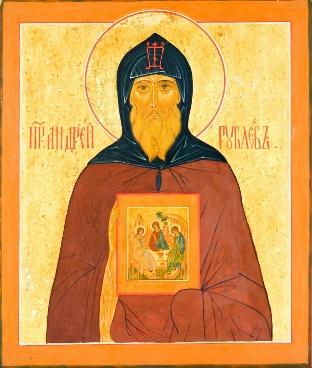 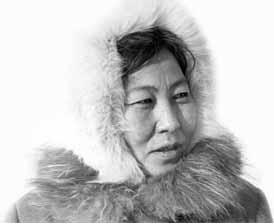 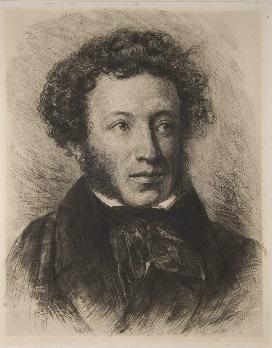 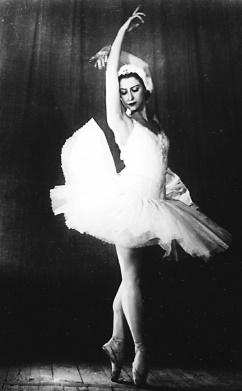 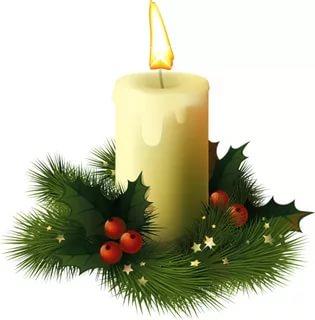 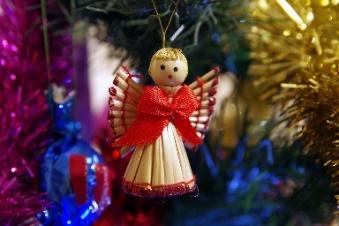 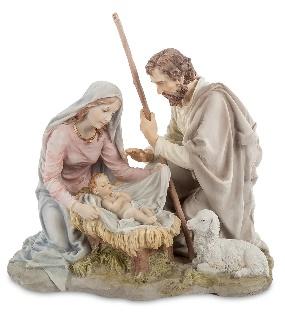 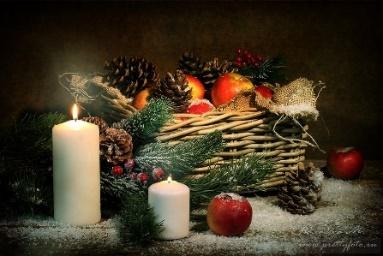 ХристианствоИсламБуддизмИудаизмХристианствоИсламБуддизмИудаизмИисус ХристосБиблияКоранМухаммадТрипитакаБуддаМоисейТораБаллыОценка11«5» (высокий)9-11«4» (выше среднего)5-8«3» (средний)менее 4«2» (ниже среднего)